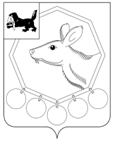 26. 03. 2018 № 66п/18РОССИЙСКАЯ ФЕДЕРАЦИЯИРКУТСКАЯ ОБЛАСТЬ«БАЯНДАЕВСКИЙ РАЙОН»МЭРПОСТАНОВЛЕНИЕО ВНЕСЕНИИ ИЗМЕНЕНИЙ В МУНИЦИПАЛЬНУЮ ПРОГРАММУ «СОВЕРШЕНСТВОВАНИЕ МЕХАНИЗМОВ УПРАВЛЕНИЯ ЭКОНОМИЧЕСКИМ РАЗВИТИЕМ В МО «БАЯНДАЕВСКИЙ РАЙОН» НА 2015-2020 ГОДЫ»Руководствуясь Бюджетным кодексом РФ, ст. ст. 33, 48 Устава муниципального образования «Баяндаевский район», Положением о порядке принятия решений о разработке муниципальных программ МО «Баяндаевский район» и их формирования и реализации, утвержденным постановлением мэра МО «Баяндаевский район» от 18.02.2015 № 37,ПОСТАНОВЛЯЮ:1.Внести следующие изменения в постановление мэра МО «Баяндаевский район» от 25.02.2015г. № 41 «Об утверждении муниципальной программы «Совершенствование механизмов управления экономическим  развитием в МО «Баяндаевский район» на 2015-2020 годы»: В разделе 1. Паспорт программы Ресурсное обеспечение муниципальной программы изложить в следующей редакции:Абзац 2 раздела 5 изложить в следующей редакции: «Общий объем расходов на реализацию муниципальной программы составляет 181594,6 тыс. руб.»;В Приложение 1 к муниципальной программе Паспорт подпрограммы 1 Ресурсное обеспечение муниципальной программы изложить в следующей редакции:В приложение 1 раздела 4 «Ресурсное обеспечение подпрограммы» изложить в следующей редакции: «На реализацию подпрограммы потребуется  10866,0 тыс. руб.»;В приложении № 2  к муниципальной программе в разделе 1 Паспорта подпрограммы Ресурсное обеспечение подпрограммы изложить в следующей редакции: В приложении № 2 к муниципальной программе абзац 2  Раздела 3. Ресурсное обеспечение подпрограммы изложить в следующей редакции «Общий объем расходов на реализацию подпрограммы составляет 130642,6 тыс. руб.»;В приложении № 2 к муниципальной программе абзац 2  Раздела 3 графу Ресурсное обеспечение подпрограммы изложить в следующей редакции «Общий объем расходов на реализацию подпрограммы составляет 154277,3 тыс. руб.»;В приложении № 3  к муниципальной программе в разделе 1 Паспорта подпрограммы Ресурсное обеспечение подпрограммы изложить в следующей редакции: В приложении № 3 к муниципальной программе абзац 2  Раздела 4. Ресурсное обеспечение подпрограммы изложить в следующей редакции «Общий объем расходов на реализацию подпрограммы составляет 1029,2 тыс. рублей»;В приложении № 4  к муниципальной программе в разделе 1 Паспорта подпрограммы Ресурсное обеспечение подпрограммы изложить в следующей редакции: В приложении № 4 к муниципальной программе абзац 1  Раздела 4. Ресурсное обеспечение подпрограммы изложить в следующей редакции «Ресурсное обеспечение реализации подпрограммы осуществляется за счет средств местного бюджета (приложение 11). Общий объем финансирования на реализацию подпрограммы предусмотрен в объеме – 10929,7 тыс. рублей, в том числе:2015 год – 1940,5 тыс. рублей;2016 год – 2057,3 тыс. рублей;2017 год – 2178,8 тыс. рублей2018 год – 1894,6 тыс. рублей;2019 год – 1368,5 тыс. рублей;2020 год – 1490,0 тыс. рублей В приложении № 5  к муниципальной программе в разделе 1 Паспорта подпрограммы Ресурсное обеспечение подпрограммы изложить в следующей редакции: В приложении № 5 к муниципальной программе абзац 2  Раздела 4.  Общий объем финансирования на реализацию подпрограммы составляет 279,1 тыс. рублей, в том числе:2015 год – 69,1 тыс. рублей;2016 год – 30,0 тыс. рублей;2017 год – 30,0 тыс. рублей2018 год – 50,0 тыс. рублей;2019 год – 50,0 тыс. рублей; – 50,0 тыс. рублей В приложении № 6  к муниципальной программе в разделе 1 Паспорта подпрограммы Ресурсное обеспечение подпрограммы изложить в следующей редакции:В приложении № 6 к муниципальной программе абзац 2  Раздела 4.  Общий объем финансирования на реализацию подпрограммы составляет 1089,6 тыс. рублей, в том числе:2015 год – 156,5 тыс. рублей;2016 год – 175,9 тыс. рублей;2017 год – 184,4 тыс. рублей2018 год – 186,7 тыс. рублей;2019 год – 190,8 тыс. рублей;2020 год – 195,3 тыс. рублей.В приложении № 7  к муниципальной программе в разделе 1 Паспорта подпрограммы Ресурсное обеспечение подпрограммы изложить в следующей редакции:В приложении № 7 к муниципальной программе абзац 2  Раздела 4.  Общий объем финансирования на реализацию подпрограммы составляет 2319,3 тыс. рублей, в том числе:2015 год – 744,6 тыс. рублей;2016 год – 362,2 тыс. рублей;2017 год – 372,0 тыс. рублей2018 год – 312,5 тыс. рублей;2019 год – 265,0 тыс. рублей;2020 год – 265,0 тыс. рублей.Приложение 11 к муниципальной программе изложить в новой редакции.Настоящее постановление подлежит официальному опубликованию в газете «Заря» и размещению на официальном сайте МО «Баяндаевский район» в информационно - телекоммуникационной сети «Интернет».Контроль за исполнением настоящего постановления возложить на заместителя мэра МО «Баяндаевский район» по экономическому развитию В.Т. Еликова.И.о. Мэра муниципального образования  «Баяндаевский район»В.Р. МоноевРесурсное обеспечение муниципальной программы На реализацию программы требуется 181594,6 тыс. рублей, в том числе по годам:2015 – 26055,1 тыс. руб.;2016 – 36528,1 тыс. руб.;2017 – 41750,6 тыс. руб.;2018 – 33603,4 тыс. руб.;2019 – 21146,0 тыс. руб.;– 22513,4тыс. руб.Ресурсное обеспечение муниципальной программы На реализацию подпрограммы потребуется 10866,0 тыс. рублей, в том числе по годам:2015 – 2079,3 тыс. руб.;2016 – 2245,1 тыс. руб.;2017 – 2134,1 тыс. руб.;2018 – 1838,9 тыс. руб.;2019 – 1211,9 тыс. руб.;2020 – 1356,7тыс. руб.Ресурсное обеспечение подпрограммы На реализацию подпрограммы потребуется 154277,3 тыс. рублей, в том числе:по годам реализации: 2015- 20965,1 тыс. руб.2016- 30988,1 тыс. руб.2017 –36387,2 тыс. руб.2018- 29120,7 тыс. руб.2019- 17859,8 тыс. руб.2020 –18956,4 тыс. руб.Ресурсное обеспечение подпрограммы На реализацию подпрограммы потребуется 1029,2 тыс. рублей, в том числе:по годам реализации: 2015- 100,0 тыс. руб.2016- 165,1 тыс. руб.2017 –464,1 тыс. руб.2018- 100,0 тыс. руб.2019- 100,0 тыс. руб.2020– 100,0 тыс. руб.Ресурсное обеспечение подпрограммы Общий объем финансирования за счет средств местного бюджета составляет 10929,7 тыс. рублей, в том числе:2015 год – 1940,5 тыс. рублей;2016 год – 2057,3 тыс. рублей;2017 год – 2178,8 тыс. рублей2018 год – 1894,6 тыс. рублей;2019 год – 1368,5 тыс. рублей;2020 год – 1490,0 тыс. рублейРесурсное обеспечение подпрограммы На реализацию подпрограммы потребуется 279,1 тыс. рублей, в том числе: по годам реализации: 2015 г. –69,1 тыс. рублей;2016 г. –30,0 тыс. рублей; 2017 г. –30,0 тыс. рублей.2018 г. –50,0 тыс. рублей;2019 г. –50,0 тыс. рублей; 2020 г. –50,0 тыс. рублейРесурсное обеспечение подпрограммы На реализацию подпрограммы потребуется 1089,6 тыс. рублей, в том числе: по годам реализации: 2015 г. –156,5 тыс. рублей;2016 г. –175,9 тыс. рублей; 2017 г. –184,4 тыс. рублей.2018 г. –186,7 тыс. рублей;г.–190,8 тыс. рублей; 2020г. –195,3 тыс. рублейРесурсное обеспечение подпрограммы На реализацию подпрограммы потребуется 2319,3 тыс. рублей, в том числе: по годам реализации: 2015 г. –744,6 тыс. рублей;2016 г. –362,2 тыс. рублей; 2017 г. –372,0 тыс. рублей.2018 г. –312,5 тыс. рублей;г.– 265,0 тыс. рублей; 2020г. – 265,0 тыс. рублей                                                                                                                                                            Приложение 11 к муниципальной программе                                                                                                                                                            Приложение 11 к муниципальной программе                                                                                                                                                            Приложение 11 к муниципальной программе                                                                                                                                                            Приложение 11 к муниципальной программе                                                                                                                                                            Приложение 11 к муниципальной программе                                                                                                                                                            Приложение 11 к муниципальной программе                                                                                                                                                            Приложение 11 к муниципальной программе                                                                                                                                                            Приложение 11 к муниципальной программе                                                                                                                                                            Приложение 11 к муниципальной программе                                                                                                                                                            Приложение 11 к муниципальной программе                                                                                                                                                            Приложение 11 к муниципальной программе                                                                                                                                                            Приложение 11 к муниципальной программе                                                                                                                                                            Приложение 11 к муниципальной программе                                                                                                                                                            Приложение 11 к муниципальной программе                                                                                                                                                            Приложение 11 к муниципальной программе                                                                                                                                                            Приложение 11 к муниципальной программе                                                                                                                                                            Приложение 11 к муниципальной программе                                                                                                                                                            Приложение 11 к муниципальной программе                                                                                                                                                            Приложение 11 к муниципальной программе                                                                                                                                                            Приложение 11 к муниципальной программе                                                                                                                                                            Приложение 11 к муниципальной программе                                                                                                                                                            Приложение 11 к муниципальной программе                                                                                                                                                            Приложение 11 к муниципальной программе                                                                                                                                                            Приложение 11 к муниципальной программе                                                                                                                                                            Приложение 11 к муниципальной программе                                                                                                                                                            Приложение 11 к муниципальной программе                                                                                                                                                            Приложение 11 к муниципальной программе                                                                                                                                                            Приложение 11 к муниципальной программе                                                                                                                                                            Приложение 11 к муниципальной программе                                                                                                                                                            Приложение 11 к муниципальной программе                                                                                                                                                            Приложение 11 к муниципальной программе                                                                                                                                                            Приложение 11 к муниципальной программе                                                                                                                                                            Приложение 11 к муниципальной программе                                                                                                                                                            Приложение 11 к муниципальной программе                                                                                                                                                            Приложение 11 к муниципальной программе                                                                                                                                                            Приложение 11 к муниципальной программе                                                                                                                                                            Приложение 11 к муниципальной программе                                                                                                                                                            Приложение 11 к муниципальной программеРЕСУРСНОЕ ОБЕСПЕЧЕНИЕ РЕАЛИЗАЦИИ МУНИЦИПАЛЬНОЙ ПРОГРАММЫ ЗА СЧЕТ ВСЕХ ИСТОЧНИКОВ ФИНАНСИРОВАНИЯРЕСУРСНОЕ ОБЕСПЕЧЕНИЕ РЕАЛИЗАЦИИ МУНИЦИПАЛЬНОЙ ПРОГРАММЫ ЗА СЧЕТ ВСЕХ ИСТОЧНИКОВ ФИНАНСИРОВАНИЯРЕСУРСНОЕ ОБЕСПЕЧЕНИЕ РЕАЛИЗАЦИИ МУНИЦИПАЛЬНОЙ ПРОГРАММЫ ЗА СЧЕТ ВСЕХ ИСТОЧНИКОВ ФИНАНСИРОВАНИЯРЕСУРСНОЕ ОБЕСПЕЧЕНИЕ РЕАЛИЗАЦИИ МУНИЦИПАЛЬНОЙ ПРОГРАММЫ ЗА СЧЕТ ВСЕХ ИСТОЧНИКОВ ФИНАНСИРОВАНИЯРЕСУРСНОЕ ОБЕСПЕЧЕНИЕ РЕАЛИЗАЦИИ МУНИЦИПАЛЬНОЙ ПРОГРАММЫ ЗА СЧЕТ ВСЕХ ИСТОЧНИКОВ ФИНАНСИРОВАНИЯРЕСУРСНОЕ ОБЕСПЕЧЕНИЕ РЕАЛИЗАЦИИ МУНИЦИПАЛЬНОЙ ПРОГРАММЫ ЗА СЧЕТ ВСЕХ ИСТОЧНИКОВ ФИНАНСИРОВАНИЯРЕСУРСНОЕ ОБЕСПЕЧЕНИЕ РЕАЛИЗАЦИИ МУНИЦИПАЛЬНОЙ ПРОГРАММЫ ЗА СЧЕТ ВСЕХ ИСТОЧНИКОВ ФИНАНСИРОВАНИЯРЕСУРСНОЕ ОБЕСПЕЧЕНИЕ РЕАЛИЗАЦИИ МУНИЦИПАЛЬНОЙ ПРОГРАММЫ ЗА СЧЕТ ВСЕХ ИСТОЧНИКОВ ФИНАНСИРОВАНИЯРЕСУРСНОЕ ОБЕСПЕЧЕНИЕ РЕАЛИЗАЦИИ МУНИЦИПАЛЬНОЙ ПРОГРАММЫ ЗА СЧЕТ ВСЕХ ИСТОЧНИКОВ ФИНАНСИРОВАНИЯРЕСУРСНОЕ ОБЕСПЕЧЕНИЕ РЕАЛИЗАЦИИ МУНИЦИПАЛЬНОЙ ПРОГРАММЫ ЗА СЧЕТ ВСЕХ ИСТОЧНИКОВ ФИНАНСИРОВАНИЯРЕСУРСНОЕ ОБЕСПЕЧЕНИЕ РЕАЛИЗАЦИИ МУНИЦИПАЛЬНОЙ ПРОГРАММЫ ЗА СЧЕТ ВСЕХ ИСТОЧНИКОВ ФИНАНСИРОВАНИЯРЕСУРСНОЕ ОБЕСПЕЧЕНИЕ РЕАЛИЗАЦИИ МУНИЦИПАЛЬНОЙ ПРОГРАММЫ ЗА СЧЕТ ВСЕХ ИСТОЧНИКОВ ФИНАНСИРОВАНИЯРЕСУРСНОЕ ОБЕСПЕЧЕНИЕ РЕАЛИЗАЦИИ МУНИЦИПАЛЬНОЙ ПРОГРАММЫ ЗА СЧЕТ ВСЕХ ИСТОЧНИКОВ ФИНАНСИРОВАНИЯРЕСУРСНОЕ ОБЕСПЕЧЕНИЕ РЕАЛИЗАЦИИ МУНИЦИПАЛЬНОЙ ПРОГРАММЫ ЗА СЧЕТ ВСЕХ ИСТОЧНИКОВ ФИНАНСИРОВАНИЯРЕСУРСНОЕ ОБЕСПЕЧЕНИЕ РЕАЛИЗАЦИИ МУНИЦИПАЛЬНОЙ ПРОГРАММЫ ЗА СЧЕТ ВСЕХ ИСТОЧНИКОВ ФИНАНСИРОВАНИЯРЕСУРСНОЕ ОБЕСПЕЧЕНИЕ РЕАЛИЗАЦИИ МУНИЦИПАЛЬНОЙ ПРОГРАММЫ ЗА СЧЕТ ВСЕХ ИСТОЧНИКОВ ФИНАНСИРОВАНИЯРЕСУРСНОЕ ОБЕСПЕЧЕНИЕ РЕАЛИЗАЦИИ МУНИЦИПАЛЬНОЙ ПРОГРАММЫ ЗА СЧЕТ ВСЕХ ИСТОЧНИКОВ ФИНАНСИРОВАНИЯРЕСУРСНОЕ ОБЕСПЕЧЕНИЕ РЕАЛИЗАЦИИ МУНИЦИПАЛЬНОЙ ПРОГРАММЫ ЗА СЧЕТ ВСЕХ ИСТОЧНИКОВ ФИНАНСИРОВАНИЯРЕСУРСНОЕ ОБЕСПЕЧЕНИЕ РЕАЛИЗАЦИИ МУНИЦИПАЛЬНОЙ ПРОГРАММЫ ЗА СЧЕТ ВСЕХ ИСТОЧНИКОВ ФИНАНСИРОВАНИЯРЕСУРСНОЕ ОБЕСПЕЧЕНИЕ РЕАЛИЗАЦИИ МУНИЦИПАЛЬНОЙ ПРОГРАММЫ ЗА СЧЕТ ВСЕХ ИСТОЧНИКОВ ФИНАНСИРОВАНИЯРЕСУРСНОЕ ОБЕСПЕЧЕНИЕ РЕАЛИЗАЦИИ МУНИЦИПАЛЬНОЙ ПРОГРАММЫ ЗА СЧЕТ ВСЕХ ИСТОЧНИКОВ ФИНАНСИРОВАНИЯРЕСУРСНОЕ ОБЕСПЕЧЕНИЕ РЕАЛИЗАЦИИ МУНИЦИПАЛЬНОЙ ПРОГРАММЫ ЗА СЧЕТ ВСЕХ ИСТОЧНИКОВ ФИНАНСИРОВАНИЯРЕСУРСНОЕ ОБЕСПЕЧЕНИЕ РЕАЛИЗАЦИИ МУНИЦИПАЛЬНОЙ ПРОГРАММЫ ЗА СЧЕТ ВСЕХ ИСТОЧНИКОВ ФИНАНСИРОВАНИЯРЕСУРСНОЕ ОБЕСПЕЧЕНИЕ РЕАЛИЗАЦИИ МУНИЦИПАЛЬНОЙ ПРОГРАММЫ ЗА СЧЕТ ВСЕХ ИСТОЧНИКОВ ФИНАНСИРОВАНИЯНаименование муниципальной программы: Совершенствование механизмов управления экономическим развитием МО "Баяндаевский район» на 2015-2020 годыНаименование муниципальной программы: Совершенствование механизмов управления экономическим развитием МО "Баяндаевский район» на 2015-2020 годыНаименование муниципальной программы: Совершенствование механизмов управления экономическим развитием МО "Баяндаевский район» на 2015-2020 годыНаименование муниципальной программы: Совершенствование механизмов управления экономическим развитием МО "Баяндаевский район» на 2015-2020 годыНаименование муниципальной программы: Совершенствование механизмов управления экономическим развитием МО "Баяндаевский район» на 2015-2020 годыНаименование муниципальной программы: Совершенствование механизмов управления экономическим развитием МО "Баяндаевский район» на 2015-2020 годыНаименование муниципальной программы: Совершенствование механизмов управления экономическим развитием МО "Баяндаевский район» на 2015-2020 годыНаименование муниципальной программы: Совершенствование механизмов управления экономическим развитием МО "Баяндаевский район» на 2015-2020 годыНаименование муниципальной программы: Совершенствование механизмов управления экономическим развитием МО "Баяндаевский район» на 2015-2020 годыНаименование муниципальной программы: Совершенствование механизмов управления экономическим развитием МО "Баяндаевский район» на 2015-2020 годыНаименование муниципальной программы: Совершенствование механизмов управления экономическим развитием МО "Баяндаевский район» на 2015-2020 годыНаименование муниципальной программы: Совершенствование механизмов управления экономическим развитием МО "Баяндаевский район» на 2015-2020 годыНаименование муниципальной программы: Совершенствование механизмов управления экономическим развитием МО "Баяндаевский район» на 2015-2020 годыНаименование муниципальной программы: Совершенствование механизмов управления экономическим развитием МО "Баяндаевский район» на 2015-2020 годыНаименование муниципальной программы: Совершенствование механизмов управления экономическим развитием МО "Баяндаевский район» на 2015-2020 годыНаименование муниципальной программы: Совершенствование механизмов управления экономическим развитием МО "Баяндаевский район» на 2015-2020 годыНаименование муниципальной программы: Совершенствование механизмов управления экономическим развитием МО "Баяндаевский район» на 2015-2020 годыНаименование муниципальной программы: Совершенствование механизмов управления экономическим развитием МО "Баяндаевский район» на 2015-2020 годыНаименование муниципальной программы: Совершенствование механизмов управления экономическим развитием МО "Баяндаевский район» на 2015-2020 годыНаименование муниципальной программы: Совершенствование механизмов управления экономическим развитием МО "Баяндаевский район» на 2015-2020 годыНаименование муниципальной программы: Совершенствование механизмов управления экономическим развитием МО "Баяндаевский район» на 2015-2020 годыНаименование муниципальной программы: Совершенствование механизмов управления экономическим развитием МО "Баяндаевский район» на 2015-2020 годыНаименование муниципальной программы: Совершенствование механизмов управления экономическим развитием МО "Баяндаевский район» на 2015-2020 годыНаименование муниципальной программы: Совершенствование механизмов управления экономическим развитием МО "Баяндаевский район» на 2015-2020 годыОтветственный исполнитель: отдел экономики и охраны труба администрации МО "Баяндаевский район"Ответственный исполнитель: отдел экономики и охраны труба администрации МО "Баяндаевский район"Ответственный исполнитель: отдел экономики и охраны труба администрации МО "Баяндаевский район"Ответственный исполнитель: отдел экономики и охраны труба администрации МО "Баяндаевский район"Ответственный исполнитель: отдел экономики и охраны труба администрации МО "Баяндаевский район"Ответственный исполнитель: отдел экономики и охраны труба администрации МО "Баяндаевский район"Ответственный исполнитель: отдел экономики и охраны труба администрации МО "Баяндаевский район"Ответственный исполнитель: отдел экономики и охраны труба администрации МО "Баяндаевский район"Ответственный исполнитель: отдел экономики и охраны труба администрации МО "Баяндаевский район"Ответственный исполнитель: отдел экономики и охраны труба администрации МО "Баяндаевский район"Ответственный исполнитель: отдел экономики и охраны труба администрации МО "Баяндаевский район"Ответственный исполнитель: отдел экономики и охраны труба администрации МО "Баяндаевский район"Ответственный исполнитель: отдел экономики и охраны труба администрации МО "Баяндаевский район"Ответственный исполнитель: отдел экономики и охраны труба администрации МО "Баяндаевский район"Ответственный исполнитель: отдел экономики и охраны труба администрации МО "Баяндаевский район"Ответственный исполнитель: отдел экономики и охраны труба администрации МО "Баяндаевский район"Ответственный исполнитель: отдел экономики и охраны труба администрации МО "Баяндаевский район"Ответственный исполнитель: отдел экономики и охраны труба администрации МО "Баяндаевский район"Ответственный исполнитель: отдел экономики и охраны труба администрации МО "Баяндаевский район"Ответственный исполнитель: отдел экономики и охраны труба администрации МО "Баяндаевский район"Ответственный исполнитель: отдел экономики и охраны труба администрации МО "Баяндаевский район"Ответственный исполнитель: отдел экономики и охраны труба администрации МО "Баяндаевский район"Ответственный исполнитель: отдел экономики и охраны труба администрации МО "Баяндаевский район"Ответственный исполнитель: отдел экономики и охраны труба администрации МО "Баяндаевский район"Наименование муниципальной программы, подпрограммы муниципальной программы, долгосрочной целевой программы (подпрограммы долгосрочной целевой программы), ведомственной целевой программы, основного мероприятия, мероприятияНаименование муниципальной программы, подпрограммы муниципальной программы, долгосрочной целевой программы (подпрограммы долгосрочной целевой программы), ведомственной целевой программы, основного мероприятия, мероприятияНаименование муниципальной программы, подпрограммы муниципальной программы, долгосрочной целевой программы (подпрограммы долгосрочной целевой программы), ведомственной целевой программы, основного мероприятия, мероприятияОтветственный исполнитель, соисполнители, администратор, участники, исполнителиОтветственный исполнитель, соисполнители, администратор, участники, исполнителиОтветственный исполнитель, соисполнители, администратор, участники, исполнителиОтветственный исполнитель, соисполнители, администратор, участники, исполнителиИсточники финансированияИсточники финансированияРасходы (тыс.руб.), годыРасходы (тыс.руб.), годыРасходы (тыс.руб.), годыРасходы (тыс.руб.), годыРасходы (тыс.руб.), годыРасходы (тыс.руб.), годыРасходы (тыс.руб.), годыРасходы (тыс.руб.), годыРасходы (тыс.руб.), годыРасходы (тыс.руб.), годыРасходы (тыс.руб.), годыРасходы (тыс.руб.), годыРасходы (тыс.руб.), годыРасходы (тыс.руб.), годыРасходы (тыс.руб.), годыРасходы (тыс.руб.), годыРасходы (тыс.руб.), годыРасходы (тыс.руб.), годыРасходы (тыс.руб.), годыРасходы (тыс.руб.), годыРасходы (тыс.руб.), годыРасходы (тыс.руб.), годыРасходы (тыс.руб.), годыРасходы (тыс.руб.), годыРасходы (тыс.руб.), годыРасходы (тыс.руб.), годыРасходы (тыс.руб.), годыНаименование муниципальной программы, подпрограммы муниципальной программы, долгосрочной целевой программы (подпрограммы долгосрочной целевой программы), ведомственной целевой программы, основного мероприятия, мероприятияНаименование муниципальной программы, подпрограммы муниципальной программы, долгосрочной целевой программы (подпрограммы долгосрочной целевой программы), ведомственной целевой программы, основного мероприятия, мероприятияНаименование муниципальной программы, подпрограммы муниципальной программы, долгосрочной целевой программы (подпрограммы долгосрочной целевой программы), ведомственной целевой программы, основного мероприятия, мероприятияОтветственный исполнитель, соисполнители, администратор, участники, исполнителиОтветственный исполнитель, соисполнители, администратор, участники, исполнителиОтветственный исполнитель, соисполнители, администратор, участники, исполнителиОтветственный исполнитель, соисполнители, администратор, участники, исполнителиИсточники финансированияИсточники финансирования201520152015201520152016201620162016201620162017201720172017201720172018201820182018201820192019201920202020ВсегоВсего111222233444445555556666667777799910101111«Совершенствование механизмов управления  экономическим развитием в МО "Баяндаевский район» на 2015 - 2020 годы«Совершенствование механизмов управления  экономическим развитием в МО "Баяндаевский район» на 2015 - 2020 годы«Совершенствование механизмов управления  экономическим развитием в МО "Баяндаевский район» на 2015 - 2020 годыотдел экономики и охраны труда  администрации МО "Баяндаевский район"отдел экономики и охраны труда  администрации МО "Баяндаевский район"отдел экономики и охраны труда  администрации МО "Баяндаевский район"отдел экономики и охраны труда  администрации МО "Баяндаевский район"всеговсего26 055,126 055,126 055,126 055,126 055,136 528,136 528,136 528,136 528,136 528,136 528,141 750,641 750,641 750,641 750,641 750,641 750,633 603,433 603,433 603,433 603,433 603,421 146,021 146,021 146,022 513,422 513,4181 594,6181 594,6«Совершенствование механизмов управления  экономическим развитием в МО "Баяндаевский район» на 2015 - 2020 годы«Совершенствование механизмов управления  экономическим развитием в МО "Баяндаевский район» на 2015 - 2020 годы«Совершенствование механизмов управления  экономическим развитием в МО "Баяндаевский район» на 2015 - 2020 годыотдел экономики и охраны труда  администрации МО "Баяндаевский район"отдел экономики и охраны труда  администрации МО "Баяндаевский район"отдел экономики и охраны труда  администрации МО "Баяндаевский район"отдел экономики и охраны труда  администрации МО "Баяндаевский район"местный бюджет (МБ)местный бюджет (МБ)23 571,523 571,523 571,523 571,523 571,533 945,633 945,633 945,633 945,633 945,633 945,639 704,739 704,739 704,739 704,739 704,739 704,731 695,631 695,631 695,631 695,631 695,619 353,519 353,519 353,520 717,520 717,5168 988,4168 988,4«Совершенствование механизмов управления  экономическим развитием в МО "Баяндаевский район» на 2015 - 2020 годы«Совершенствование механизмов управления  экономическим развитием в МО "Баяндаевский район» на 2015 - 2020 годы«Совершенствование механизмов управления  экономическим развитием в МО "Баяндаевский район» на 2015 - 2020 годыотдел экономики и охраны труда  администрации МО "Баяндаевский район"отдел экономики и охраны труда  администрации МО "Баяндаевский район"отдел экономики и охраны труда  администрации МО "Баяндаевский район"отдел экономики и охраны труда  администрации МО "Баяндаевский район"средства планируемые к привлечению из областного бюджета (ОБ)средства планируемые к привлечению из областного бюджета (ОБ)2 483,62 483,62 483,62 483,62 483,62 582,52 582,52 582,52 582,52 582,52 582,52 045,92 045,92 045,92 045,92 045,92 045,91 907,81 907,81 907,81 907,81 907,81 792,51 792,51 792,51 795,91 795,912 606,212 606,2Подпрограмма 1 "Обеспечение деятельности Мэра МО "Баяндаевский район"Подпрограмма 1 "Обеспечение деятельности Мэра МО "Баяндаевский район"Подпрограмма 1 "Обеспечение деятельности Мэра МО "Баяндаевский район"отдел учета и отчетности администрации МО "Баяндаевский район"отдел учета и отчетности администрации МО "Баяндаевский район"отдел учета и отчетности администрации МО "Баяндаевский район"отдел учета и отчетности администрации МО "Баяндаевский район"всеговсего2 079,32 079,32 079,32 079,32 079,32 245,12 245,12 245,12 245,12 245,12 245,12 134,12 134,12 134,12 134,12 134,12 134,11 838,91 838,91 838,91 838,91 838,91 211,91 211,91 211,91 356,71 356,710866,010866,0Подпрограмма 1 "Обеспечение деятельности Мэра МО "Баяндаевский район"Подпрограмма 1 "Обеспечение деятельности Мэра МО "Баяндаевский район"Подпрограмма 1 "Обеспечение деятельности Мэра МО "Баяндаевский район"отдел учета и отчетности администрации МО "Баяндаевский район"отдел учета и отчетности администрации МО "Баяндаевский район"отдел учета и отчетности администрации МО "Баяндаевский район"отдел учета и отчетности администрации МО "Баяндаевский район"местный бюджет (МБ)местный бюджет (МБ)2 079,32 079,32 079,32 079,32 079,32 245,12 245,12 245,12 245,12 245,12 245,12 134,12 134,12 134,12 134,12 134,12 134,11 838,91 838,91 838,91 838,91 838,91 211,91 211,91 211,91 356,71 356,710866,010866,0Подпрограмма 1 "Обеспечение деятельности Мэра МО "Баяндаевский район"Подпрограмма 1 "Обеспечение деятельности Мэра МО "Баяндаевский район"Подпрограмма 1 "Обеспечение деятельности Мэра МО "Баяндаевский район"отдел учета и отчетности администрации МО "Баяндаевский район"отдел учета и отчетности администрации МО "Баяндаевский район"отдел учета и отчетности администрации МО "Баяндаевский район"отдел учета и отчетности администрации МО "Баяндаевский район"средства планируемые к привлечению из областного бюджета (ОБ)средства планируемые к привлечению из областного бюджета (ОБ)0,00,00,00,00,00,00,00,00,00,00,00,00,00,00,00,00,00,00,00,00,00,00,00,00,00,00,00,00,0Подпрограмма 2 "Организационно-техническое обеспечение деятельности администрации МО "Баяндаевский район"Подпрограмма 2 "Организационно-техническое обеспечение деятельности администрации МО "Баяндаевский район"Подпрограмма 2 "Организационно-техническое обеспечение деятельности администрации МО "Баяндаевский район"организационно-управленческий комитет администрации МО Баяндаевский район"организационно-управленческий комитет администрации МО Баяндаевский район"организационно-управленческий комитет администрации МО Баяндаевский район"организационно-управленческий комитет администрации МО Баяндаевский район"всеговсего20 965,120 965,120 965,120 965,120 965,130 988,130 988,130 988,130 988,130 988,130 988,136 387,236 387,236 387,236 387,236 387,236 387,229 120,729 120,729 120,729 120,729 120,717 859,817 859,817 859,818 956,418 956,4154277,3154277,3Подпрограмма 2 "Организационно-техническое обеспечение деятельности администрации МО "Баяндаевский район"Подпрограмма 2 "Организационно-техническое обеспечение деятельности администрации МО "Баяндаевский район"Подпрограмма 2 "Организационно-техническое обеспечение деятельности администрации МО "Баяндаевский район"организационно-управленческий комитет администрации МО Баяндаевский район"организационно-управленческий комитет администрации МО Баяндаевский район"организационно-управленческий комитет администрации МО Баяндаевский район"организационно-управленческий комитет администрации МО Баяндаевский район"местный бюджет (МБ)местный бюджет (МБ)19 392,619 392,619 392,619 392,619 392,629 398,729 398,729 398,729 398,729 398,729 398,734 795,634 795,634 795,634 795,634 795,634 795,627 637,027 637,027 637,027 637,027 637,016 447,316 447,316 447,317 543,917 543,9145215,1145215,1Подпрограмма 2 "Организационно-техническое обеспечение деятельности администрации МО "Баяндаевский район"Подпрограмма 2 "Организационно-техническое обеспечение деятельности администрации МО "Баяндаевский район"Подпрограмма 2 "Организационно-техническое обеспечение деятельности администрации МО "Баяндаевский район"организационно-управленческий комитет администрации МО Баяндаевский район"организационно-управленческий комитет администрации МО Баяндаевский район"организационно-управленческий комитет администрации МО Баяндаевский район"организационно-управленческий комитет администрации МО Баяндаевский район"средства планируемые к привлечению из областного бюджета (ОБ)средства планируемые к привлечению из областного бюджета (ОБ)1 572,51 572,51 572,51 572,51 572,51 589,41 589,41 589,41 589,41 589,41 589,41 591,61 591,61 591,61 591,61 591,61 591,61 483,71 483,71 483,71 483,71 483,71 412,51 412,51 412,51 412,51 412,59062,29062,2Основное мероприятие "Выплата персоналу местного самоуправления"Основное мероприятие "Выплата персоналу местного самоуправления"Основное мероприятие "Выплата персоналу местного самоуправления"всеговсего16 225,316 225,316 225,316 225,316 225,322 053,222 053,222 053,222 053,222 053,222 053,225 334,925 334,925 334,925 334,925 334,925 334,920 344,220 344,220 344,220 344,220 344,210 704,010 704,010 704,011 798,411 798,4106 460,0106 460,0Основное мероприятие "Выплата персоналу местного самоуправления"Основное мероприятие "Выплата персоналу местного самоуправления"Основное мероприятие "Выплата персоналу местного самоуправления"местный бюджет (МБ)местный бюджет (МБ)16 225,316 225,316 225,316 225,316 225,322 053,222 053,222 053,222 053,222 053,222 053,225 334,925 334,925 334,925 334,925 334,925 334,920 344,220 344,220 344,220 344,220 344,210 704,010 704,010 704,011 798,411 798,4106 460,0106 460,0Основное мероприятие "Выплата персоналу местного самоуправления"Основное мероприятие "Выплата персоналу местного самоуправления"Основное мероприятие "Выплата персоналу местного самоуправления"средства планируемые к привлечению из областного бюджета (ОБ)средства планируемые к привлечению из областного бюджета (ОБ)0,00,00,00,00,00,00,00,00,00,00,00,00,00,00,00,00,00,00,00,00,00,00,00,00,00,00,00,00,0Основное мероприятие "Закупка товаров , работ и услуг для  муниципальных нужд"Основное мероприятие "Закупка товаров , работ и услуг для  муниципальных нужд"Основное мероприятие "Закупка товаров , работ и услуг для  муниципальных нужд"всеговсего2 115,02 115,02 115,02 115,02 115,05 483,15 483,15 483,15 483,15 483,15 483,17 201,07 201,07 201,07 201,07 201,07 201,04 133,04 133,04 133,04 133,04 133,04 133,04 133,04 133,04 133,04 133,027 198,127 198,1Основное мероприятие "Закупка товаров , работ и услуг для  муниципальных нужд"Основное мероприятие "Закупка товаров , работ и услуг для  муниципальных нужд"Основное мероприятие "Закупка товаров , работ и услуг для  муниципальных нужд"местный бюджет (МБ)местный бюджет (МБ)2 115,02 115,02 115,02 115,02 115,05 483,15 483,15 483,15 483,15 483,15 483,17 201,07 201,07 201,07 201,07 201,07 201,04 133,04 133,04 133,04 133,04 133,04 133,04 133,04 133,04 133,04 133,027 198,127 198,1Основное мероприятие "Закупка товаров , работ и услуг для  муниципальных нужд"Основное мероприятие "Закупка товаров , работ и услуг для  муниципальных нужд"Основное мероприятие "Закупка товаров , работ и услуг для  муниципальных нужд"средства планируемые к привлечению из областного бюджета (ОБ)средства планируемые к привлечению из областного бюджета (ОБ)0,00,0Основное мероприятие "Закупка товаров , работ и услуг для  муниципальных нужд"Основное мероприятие "Закупка товаров , работ и услуг для  муниципальных нужд"Основное мероприятие "Закупка товаров , работ и услуг для  муниципальных нужд"всеговсеговсего0,00,00,00,073,373,373,373,373,373,373,3333,4333,4333,4333,4333,4333,4180,0180,0180,0180,0180,0180,0180,0180,0180,0946,7946,7Основное мероприятие "Закупка товаров , работ и услуг для  муниципальных нужд"Основное мероприятие "Закупка товаров , работ и услуг для  муниципальных нужд"Основное мероприятие "Закупка товаров , работ и услуг для  муниципальных нужд"местный бюджет (МБ)местный бюджет (МБ)местный бюджет (МБ)0,00,00,00,073,373,373,373,373,373,373,3333,4333,4333,4333,4333,4333,4180,0180,0180,0180,0180,0180,0180,0180,0180,0946,7946,7Основное мероприятие "Закупка товаров , работ и услуг для  муниципальных нужд"Основное мероприятие "Закупка товаров , работ и услуг для  муниципальных нужд"Основное мероприятие "Закупка товаров , работ и услуг для  муниципальных нужд"средства планируемые к привлечению из областного бюджета (ОБ)средства планируемые к привлечению из областного бюджета (ОБ)средства планируемые к привлечению из областного бюджета (ОБ)0,00,0Основное мероприятие "Расходы на выплаты персоналу в целях обеспечения функций переданных полномочий местного самоуправления поселений"Основное мероприятие "Расходы на выплаты персоналу в целях обеспечения функций переданных полномочий местного самоуправления поселений"Основное мероприятие "Расходы на выплаты персоналу в целях обеспечения функций переданных полномочий местного самоуправления поселений"всеговсеговсего602,3602,3602,3602,3572,5572,5572,5572,5572,5572,5572,5460,3460,3460,3460,3460,3460,3460,9460,9460,9460,9460,9460,9460,9460,9460,93 017,83 017,8Основное мероприятие "Расходы на выплаты персоналу в целях обеспечения функций переданных полномочий местного самоуправления поселений"Основное мероприятие "Расходы на выплаты персоналу в целях обеспечения функций переданных полномочий местного самоуправления поселений"Основное мероприятие "Расходы на выплаты персоналу в целях обеспечения функций переданных полномочий местного самоуправления поселений"местный бюджет (МБ)местный бюджет (МБ)местный бюджет (МБ)602,3602,3602,3602,3572,5572,5572,5572,5572,5572,5572,5460,3460,3460,3460,3460,3460,3460,9460,9460,9460,9460,9460,9460,9460,9460,93 017,83 017,8Основное мероприятие "Расходы на выплаты персоналу в целях обеспечения функций переданных полномочий местного самоуправления поселений"Основное мероприятие "Расходы на выплаты персоналу в целях обеспечения функций переданных полномочий местного самоуправления поселений"Основное мероприятие "Расходы на выплаты персоналу в целях обеспечения функций переданных полномочий местного самоуправления поселений"средства планируемые к привлечению из областного бюджета (ОБ)средства планируемые к привлечению из областного бюджета (ОБ)средства планируемые к привлечению из областного бюджета (ОБ)0,00,00,00,00,00,00,00,00,00,00,00,00,00,00,00,00,00,00,00,00,00,00,00,00,00,00,00,0Основное мероприятие "Резервные фонды исполнительных органов муниципального образования"Основное мероприятие "Резервные фонды исполнительных органов муниципального образования"Основное мероприятие "Резервные фонды исполнительных органов муниципального образования"всеговсеговсеговсего100,0100,0100,0100,0100,0100,0100,0100,0100,0100,0100,0108,5108,5108,5108,5108,5108,5608,0608,0608,0608,0100,0100,0100,0100,0100,01 116,51 116,5Основное мероприятие "Резервные фонды исполнительных органов муниципального образования"Основное мероприятие "Резервные фонды исполнительных органов муниципального образования"Основное мероприятие "Резервные фонды исполнительных органов муниципального образования"местный бюджет (МБ)местный бюджет (МБ)местный бюджет (МБ)местный бюджет (МБ)100,0100,0100,0100,0100,0100,0100,0100,0100,0100,0100,0108,5108,5108,5108,5108,5108,5608,0608,0608,0608,0100,0100,0100,0100,0100,01 116,51 116,5Основное мероприятие "Резервные фонды исполнительных органов муниципального образования"Основное мероприятие "Резервные фонды исполнительных органов муниципального образования"Основное мероприятие "Резервные фонды исполнительных органов муниципального образования"средства планируемые к привлечению из областного бюджета (ОБ)средства планируемые к привлечению из областного бюджета (ОБ)средства планируемые к привлечению из областного бюджета (ОБ)средства планируемые к привлечению из областного бюджета (ОБ)0,00,00,00,00,00,00,00,00,00,00,00,00,00,00,00,00,00,00,00,00,00,00,00,00,00,00,00,0Основное мероприятие "Поощрение граждан района. Коллективов предприятий, учреждений, организаций за заслуги перед районом""Основное мероприятие "Поощрение граждан района. Коллективов предприятий, учреждений, организаций за заслуги перед районом""Основное мероприятие "Поощрение граждан района. Коллективов предприятий, учреждений, организаций за заслуги перед районом""всеговсеговсеговсего50,050,050,050,00,50,50,50,50,50,50,513,013,013,013,013,013,0100,0100,0100,0100,0100,0100,0100,0100,0100,0363,5363,5Основное мероприятие "Поощрение граждан района. Коллективов предприятий, учреждений, организаций за заслуги перед районом""Основное мероприятие "Поощрение граждан района. Коллективов предприятий, учреждений, организаций за заслуги перед районом""Основное мероприятие "Поощрение граждан района. Коллективов предприятий, учреждений, организаций за заслуги перед районом""местный бюджет (МБ)местный бюджет (МБ)местный бюджет (МБ)местный бюджет (МБ)50,050,050,050,00,50,50,50,50,50,50,513,013,013,013,013,013,0100,0100,0100,0100,0100,0100,0100,0100,0100,0363,5363,5Основное мероприятие "Поощрение граждан района. Коллективов предприятий, учреждений, организаций за заслуги перед районом""Основное мероприятие "Поощрение граждан района. Коллективов предприятий, учреждений, организаций за заслуги перед районом""Основное мероприятие "Поощрение граждан района. Коллективов предприятий, учреждений, организаций за заслуги перед районом""средства планируемые к привлечению из областного бюджета (ОБ)средства планируемые к привлечению из областного бюджета (ОБ)средства планируемые к привлечению из областного бюджета (ОБ)средства планируемые к привлечению из областного бюджета (ОБ)0,00,00,00,00,00,00,00,00,00,00,00,00,00,00,00,00,00,00,00,00,00,00,00,00,00,00,00,0Основное мероприятие "Подготовка и проведение 70-летия Юбилея со Дня Победы в Великой Отечественной войне"                                       (в редакции от 23.03.2015г. № 59)Основное мероприятие "Подготовка и проведение 70-летия Юбилея со Дня Победы в Великой Отечественной войне"                                       (в редакции от 23.03.2015г. № 59)Основное мероприятие "Подготовка и проведение 70-летия Юбилея со Дня Победы в Великой Отечественной войне"                                       (в редакции от 23.03.2015г. № 59)всеговсеговсего250,0250,0250,0250,00,00,00,00,00,00,00,00,00,00,00,00,00,00,00,00,00,00,00,00,00,00,0250,0250,0Основное мероприятие "Подготовка и проведение 70-летия Юбилея со Дня Победы в Великой Отечественной войне"                                       (в редакции от 23.03.2015г. № 59)Основное мероприятие "Подготовка и проведение 70-летия Юбилея со Дня Победы в Великой Отечественной войне"                                       (в редакции от 23.03.2015г. № 59)Основное мероприятие "Подготовка и проведение 70-летия Юбилея со Дня Победы в Великой Отечественной войне"                                       (в редакции от 23.03.2015г. № 59)местный бюджет (МБ)местный бюджет (МБ)местный бюджет (МБ)250,0250,0250,0250,00,00,00,00,00,00,00,00,00,00,00,00,00,00,00,00,00,00,00,00,00,00,0250,0250,0Основное мероприятие "Подготовка и проведение 70-летия Юбилея со Дня Победы в Великой Отечественной войне"                                       (в редакции от 23.03.2015г. № 59)Основное мероприятие "Подготовка и проведение 70-летия Юбилея со Дня Победы в Великой Отечественной войне"                                       (в редакции от 23.03.2015г. № 59)Основное мероприятие "Подготовка и проведение 70-летия Юбилея со Дня Победы в Великой Отечественной войне"                                       (в редакции от 23.03.2015г. № 59)средства планируемые к привлечению из областного бюджета (ОБ)средства планируемые к привлечению из областного бюджета (ОБ)средства планируемые к привлечению из областного бюджета (ОБ)0,00,00,00,00,00,00,00,00,00,00,00,00,00,00,00,00,00,00,00,00,00,00,00,00,00,00,00,0Основное мероприятие "Мероприятия по утверждению нормативов по градостроительству"Основное мероприятие "Мероприятия по утверждению нормативов по градостроительству"Основное мероприятие "Мероприятия по утверждению нормативов по градостроительству"всеговсеговсего0,00,00,00,0497,4497,4497,4497,4497,4497,4497,4676,9676,9676,9676,9676,9676,9775,0775,0775,0775,0400,0400,0400,0400,0400,02 749,32 749,3Основное мероприятие "Мероприятия по утверждению нормативов по градостроительству"Основное мероприятие "Мероприятия по утверждению нормативов по градостроительству"Основное мероприятие "Мероприятия по утверждению нормативов по градостроительству"местный бюджет (МБ)местный бюджет (МБ)местный бюджет (МБ)0,00,00,00,0497,4497,4497,4497,4497,4497,4497,4676,9676,9676,9676,9676,9676,9775,0775,0775,0775,0400,0400,0400,0400,0400,02 749,32 749,3Основное мероприятие "Мероприятия по утверждению нормативов по градостроительству"Основное мероприятие "Мероприятия по утверждению нормативов по градостроительству"Основное мероприятие "Мероприятия по утверждению нормативов по градостроительству"средства планируемые к привлечению из областного бюджета (ОБ)средства планируемые к привлечению из областного бюджета (ОБ)средства планируемые к привлечению из областного бюджета (ОБ)0,00,00,00,00,00,00,00,00,00,00,00,00,00,00,00,00,00,00,00,00,00,00,00,00,00,00,00,0Основное мероприятие "Осуществление полномочий по составлению (изменению) списков кандидатов в присяжные заседатели федеральных судов общейОсновное мероприятие "Осуществление полномочий по составлению (изменению) списков кандидатов в присяжные заседатели федеральных судов общейОсновное мероприятие "Осуществление полномочий по составлению (изменению) списков кандидатов в присяжные заседатели федеральных судов общейвсеговсеговсего0,00,00,00,04,24,24,24,24,24,24,20,00,00,00,00,00,059,159,159,159,14,44,44,46,66,674,374,3Основное мероприятие "Осуществление полномочий по составлению (изменению) списков кандидатов в присяжные заседатели федеральных судов общейОсновное мероприятие "Осуществление полномочий по составлению (изменению) списков кандидатов в присяжные заседатели федеральных судов общейОсновное мероприятие "Осуществление полномочий по составлению (изменению) списков кандидатов в присяжные заседатели федеральных судов общейместный бюджет (МБ)местный бюджет (МБ)местный бюджет (МБ)0,00,00,00,00,00,00,00,00,00,00,00,00,00,00,00,00,059,159,159,159,14,44,44,46,66,670,170,1Основное мероприятие "Осуществление полномочий по составлению (изменению) списков кандидатов в присяжные заседатели федеральных судов общейОсновное мероприятие "Осуществление полномочий по составлению (изменению) списков кандидатов в присяжные заседатели федеральных судов общейОсновное мероприятие "Осуществление полномочий по составлению (изменению) списков кандидатов в присяжные заседатели федеральных судов общейсредства планируемые к привлечению из областного бюджета (ОБ)средства планируемые к привлечению из областного бюджета (ОБ)средства планируемые к привлечению из областного бюджета (ОБ)0,00,00,00,04,24,24,24,24,24,24,20,00,00,00,00,00,00,00,00,00,00,00,00,00,00,04,24,2Основное мероприятие "Подготовка и проведение выборов депутатов Думы "МО "Баяндаевский район"Основное мероприятие "Подготовка и проведение выборов депутатов Думы "МО "Баяндаевский район"Основное мероприятие "Подготовка и проведение выборов депутатов Думы "МО "Баяндаевский район"всеговсеговсего0,00,00,00,00,00,00,00,00,00,00,0350,1350,1350,1350,1350,1350,1611,8611,8611,8611,80,00,00,00,00,0961,9961,9Основное мероприятие "Подготовка и проведение выборов депутатов Думы "МО "Баяндаевский район"Основное мероприятие "Подготовка и проведение выборов депутатов Думы "МО "Баяндаевский район"Основное мероприятие "Подготовка и проведение выборов депутатов Думы "МО "Баяндаевский район"местный бюджет (МБ)местный бюджет (МБ)местный бюджет (МБ)0,00,00,00,00,00,00,00,00,00,00,0350,1350,1350,1350,1350,1350,1611,8611,8611,8611,80,00,00,00,00,0961,9961,9Основное мероприятие "Аварийно- технический  запас"Основное мероприятие "Аварийно- технический  запас"Основное мероприятие "Аварийно- технический  запас"всеговсеговсего50,050,050,050,0373,7373,7373,7373,7373,7373,7373,7262,1262,1262,1262,1262,1262,1265,0265,0265,0265,0265,0265,0265,0265,0265,01 480,81 480,8Основное мероприятие "Аварийно- технический  запас"Основное мероприятие "Аварийно- технический  запас"Основное мероприятие "Аварийно- технический  запас"местный бюджет (МБ)местный бюджет (МБ)местный бюджет (МБ)50,050,050,050,0373,7373,7373,7373,7373,7373,7373,7262,1262,1262,1262,1262,1262,1265,0265,0265,0265,0265,0265,0265,0265,0265,01 480,81 480,8Основное мероприятие "Аварийно- технический  запас"Основное мероприятие "Аварийно- технический  запас"Основное мероприятие "Аварийно- технический  запас"средства планируемые к привлечению из областного бюджета (ОБ)средства планируемые к привлечению из областного бюджета (ОБ)средства планируемые к привлечению из областного бюджета (ОБ)0,00,0Основное мероприятие "Развитие и повышение уровня работы единой диспетческой дежурной службы"Основное мероприятие "Развитие и повышение уровня работы единой диспетческой дежурной службы"Основное мероприятие "Развитие и повышение уровня работы единой диспетческой дежурной службы"всеговсеговсего0,00,00,00,00,00,00,00,00,00,00,055,455,455,455,455,455,4100,0100,0100,0100,0100,0100,0100,0100,0100,0355,4355,4Основное мероприятие "Развитие и повышение уровня работы единой диспетческой дежурной службы"Основное мероприятие "Развитие и повышение уровня работы единой диспетческой дежурной службы"Основное мероприятие "Развитие и повышение уровня работы единой диспетческой дежурной службы"местный бюджет (МБ)местный бюджет (МБ)местный бюджет (МБ)0,00,00,00,00,00,00,00,00,00,00,055,455,455,455,455,455,4100,0100,0100,0100,0100,0100,0100,0100,0100,0355,4355,4Основное мероприятие "Развитие и повышение уровня работы единой диспетческой дежурной службы"Основное мероприятие "Развитие и повышение уровня работы единой диспетческой дежурной службы"Основное мероприятие "Развитие и повышение уровня работы единой диспетческой дежурной службы"средства планируемые к привлечению из областного бюджета (ОБ)средства планируемые к привлечению из областного бюджета (ОБ)средства планируемые к привлечению из областного бюджета (ОБ)Основное мероприятие "Благоустройство"Основное мероприятие "Благоустройство"Основное мероприятие "Благоустройство"всеговсеговсего0,00,00,00,0245,0245,0245,0245,0245,0245,0245,00,00,00,00,00,00,00,00,00,00,00,00,00,00,00,0245,0245,0Основное мероприятие "Благоустройство"Основное мероприятие "Благоустройство"Основное мероприятие "Благоустройство"местный бюджет (МБ)местный бюджет (МБ)местный бюджет (МБ)0,00,00,00,0245,0245,0245,0245,0245,0245,0245,00,00,00,00,00,00,00,00,00,00,00,00,00,00,00,0245,0245,0Основное мероприятие "Благоустройство"Основное мероприятие "Благоустройство"Основное мероприятие "Благоустройство"средства планируемые к привлечению из областного бюджета (ОБ)средства планируемые к привлечению из областного бюджета (ОБ)средства планируемые к привлечению из областного бюджета (ОБ)0,00,00,00,00,00,00,00,00,00,00,00,00,00,00,00,00,00,00,00,00,00,00,00,00,00,00,00,0Основное мероприятие "Осуществление областных государственных полномочий по хранению, комплектованию, учету и использованию архивных документов"Основное мероприятие "Осуществление областных государственных полномочий по хранению, комплектованию, учету и использованию архивных документов"Основное мероприятие "Осуществление областных государственных полномочий по хранению, комплектованию, учету и использованию архивных документов"всеговсеговсего211,0211,0211,0211,0211,0211,0211,0211,0211,0211,0211,0211,0211,0211,0211,0211,0211,0219,9219,9219,9219,9197,6197,6197,6197,6197,61 248,11 248,1Основное мероприятие "Осуществление областных государственных полномочий по хранению, комплектованию, учету и использованию архивных документов"Основное мероприятие "Осуществление областных государственных полномочий по хранению, комплектованию, учету и использованию архивных документов"Основное мероприятие "Осуществление областных государственных полномочий по хранению, комплектованию, учету и использованию архивных документов"местный бюджет (МБ)местный бюджет (МБ)местный бюджет (МБ)0,00,0Основное мероприятие "Осуществление областных государственных полномочий по хранению, комплектованию, учету и использованию архивных документов"Основное мероприятие "Осуществление областных государственных полномочий по хранению, комплектованию, учету и использованию архивных документов"Основное мероприятие "Осуществление областных государственных полномочий по хранению, комплектованию, учету и использованию архивных документов"средства планируемые к привлечению из областного бюджета (ОБ)средства планируемые к привлечению из областного бюджета (ОБ)средства планируемые к привлечению из областного бюджета (ОБ)211,0211,0211,0211,0211,0211,0211,0211,0211,0211,0211,0211,0211,0211,0211,0211,0211,0219,9219,9219,9219,9197,6197,6197,6197,6197,61 248,11 248,1Основное мероприятие "Осуществление отдельных областных государственных полномочий в сфере труда"Основное мероприятие "Осуществление отдельных областных государственных полномочий в сфере труда"Основное мероприятие "Осуществление отдельных областных государственных полномочий в сфере труда"всеговсеговсего605,2605,2605,2605,2605,2605,2605,2605,2605,2605,2605,2605,2605,2605,2605,2605,2605,2629,6629,6629,6629,6605,2605,2605,2605,2605,23 655,63 655,6Основное мероприятие "Осуществление отдельных областных государственных полномочий в сфере труда"Основное мероприятие "Осуществление отдельных областных государственных полномочий в сфере труда"Основное мероприятие "Осуществление отдельных областных государственных полномочий в сфере труда"местный бюджет (МБ)местный бюджет (МБ)местный бюджет (МБ)0,00,00,00,00,00,00,00,00,00,00,00,00,00,00,00,00,00,00,00,00,00,00,00,00,00,00,00,0Основное мероприятие "Осуществление отдельных областных государственных полномочий в сфере труда"Основное мероприятие "Осуществление отдельных областных государственных полномочий в сфере труда"Основное мероприятие "Осуществление отдельных областных государственных полномочий в сфере труда"средства планируемые к привлечению из областного бюджета (ОБ)средства планируемые к привлечению из областного бюджета (ОБ)средства планируемые к привлечению из областного бюджета (ОБ)605,2605,2605,2605,2605,2605,2605,2605,2605,2605,2605,2605,2605,2605,2605,2605,2605,2629,6629,6629,6629,6605,2605,2605,2605,2605,23 655,63 655,6Основное мероприятие "Осуществление отдельных областных государственных полномочий по осуществлению лицензирования розничной продажи алкогольной продукции"Основное мероприятие "Осуществление отдельных областных государственных полномочий по осуществлению лицензирования розничной продажи алкогольной продукции"Основное мероприятие "Осуществление отдельных областных государственных полномочий по осуществлению лицензирования розничной продажи алкогольной продукции"всеговсеговсего146,6146,6146,6146,6159,3159,3159,3159,3159,3159,3159,3165,7165,7165,7165,7165,7165,70,00,00,00,00,00,00,00,00,0471,6471,6Основное мероприятие "Осуществление отдельных областных государственных полномочий по осуществлению лицензирования розничной продажи алкогольной продукции"Основное мероприятие "Осуществление отдельных областных государственных полномочий по осуществлению лицензирования розничной продажи алкогольной продукции"Основное мероприятие "Осуществление отдельных областных государственных полномочий по осуществлению лицензирования розничной продажи алкогольной продукции"местный бюджет (МБ)местный бюджет (МБ)местный бюджет (МБ)0,00,00,00,00,00,00,00,00,00,00,00,00,00,00,00,00,00,00,00,00,00,00,00,00,00,00,00,0Основное мероприятие "Осуществление отдельных областных государственных полномочий по осуществлению лицензирования розничной продажи алкогольной продукции"Основное мероприятие "Осуществление отдельных областных государственных полномочий по осуществлению лицензирования розничной продажи алкогольной продукции"Основное мероприятие "Осуществление отдельных областных государственных полномочий по осуществлению лицензирования розничной продажи алкогольной продукции"средства планируемые к привлечению из областного бюджета (ОБ)средства планируемые к привлечению из областного бюджета (ОБ)средства планируемые к привлечению из областного бюджета (ОБ)146,6146,6146,6146,6159,3159,3159,3159,3159,3159,3159,3165,7165,7165,7165,7165,7165,70,00,00,00,00,00,00,00,00,0471,6471,6Основное мероприятие "Осуществление областных государственных полномочий по определению персонального состава и обеспечению деятельности районных (городских), районных комиссий по делам несовершенолетних и защите их прав"Основное мероприятие "Осуществление областных государственных полномочий по определению персонального состава и обеспечению деятельности районных (городских), районных комиссий по делам несовершенолетних и защите их прав"Основное мероприятие "Осуществление областных государственных полномочий по определению персонального состава и обеспечению деятельности районных (городских), районных комиссий по делам несовершенолетних и защите их прав"всеговсеговсего609,7609,7609,7609,7609,7609,7609,7609,7609,7609,7609,7609,7609,7609,7609,7609,7609,7634,2634,2634,2634,2609,7609,7609,7609,7609,73 682,73 682,7Основное мероприятие "Осуществление областных государственных полномочий по определению персонального состава и обеспечению деятельности районных (городских), районных комиссий по делам несовершенолетних и защите их прав"Основное мероприятие "Осуществление областных государственных полномочий по определению персонального состава и обеспечению деятельности районных (городских), районных комиссий по делам несовершенолетних и защите их прав"Основное мероприятие "Осуществление областных государственных полномочий по определению персонального состава и обеспечению деятельности районных (городских), районных комиссий по делам несовершенолетних и защите их прав"местный бюджет (МБ)местный бюджет (МБ)местный бюджет (МБ)Основное мероприятие "Осуществление областных государственных полномочий по определению персонального состава и обеспечению деятельности районных (городских), районных комиссий по делам несовершенолетних и защите их прав"Основное мероприятие "Осуществление областных государственных полномочий по определению персонального состава и обеспечению деятельности районных (городских), районных комиссий по делам несовершенолетних и защите их прав"Основное мероприятие "Осуществление областных государственных полномочий по определению персонального состава и обеспечению деятельности районных (городских), районных комиссий по делам несовершенолетних и защите их прав"средства планируемые к привлечению из областного бюджета (ОБ)средства планируемые к привлечению из областного бюджета (ОБ)средства планируемые к привлечению из областного бюджета (ОБ)609,7609,7609,7609,7609,7609,7609,7609,7609,7609,7609,7609,7609,7609,7609,7609,7609,7634,2634,2634,2634,2609,7609,7609,7609,7609,73 682,73 682,7Подпрограмма 3 "Повышение эффективности проводимой муниципальной политики в области земельно-имущественных отношений и управления муниципальной собственностью" на 2015-2020 годыПодпрограмма 3 "Повышение эффективности проводимой муниципальной политики в области земельно-имущественных отношений и управления муниципальной собственностью" на 2015-2020 годыПодпрограмма 3 "Повышение эффективности проводимой муниципальной политики в области земельно-имущественных отношений и управления муниципальной собственностью" на 2015-2020 годыОтдел по управлению муниципальным имуществом администрации МО "Баяндаевский район"Отдел по управлению муниципальным имуществом администрации МО "Баяндаевский район"Отдел по управлению муниципальным имуществом администрации МО "Баяндаевский район"Отдел по управлению муниципальным имуществом администрации МО "Баяндаевский район"Отдел по управлению муниципальным имуществом администрации МО "Баяндаевский район"всеговсеговсего100,0100,0100,0100,0100,0165,1165,1165,1165,1165,1165,1165,1464,1464,1464,1464,1464,1464,1100,0100,0100,0100,0100,0100,0100,0100,01 029,21 029,2Подпрограмма 3 "Повышение эффективности проводимой муниципальной политики в области земельно-имущественных отношений и управления муниципальной собственностью" на 2015-2020 годыПодпрограмма 3 "Повышение эффективности проводимой муниципальной политики в области земельно-имущественных отношений и управления муниципальной собственностью" на 2015-2020 годыПодпрограмма 3 "Повышение эффективности проводимой муниципальной политики в области земельно-имущественных отношений и управления муниципальной собственностью" на 2015-2020 годыОтдел по управлению муниципальным имуществом администрации МО "Баяндаевский район"Отдел по управлению муниципальным имуществом администрации МО "Баяндаевский район"Отдел по управлению муниципальным имуществом администрации МО "Баяндаевский район"Отдел по управлению муниципальным имуществом администрации МО "Баяндаевский район"Отдел по управлению муниципальным имуществом администрации МО "Баяндаевский район"местный бюджет (МБ)местный бюджет (МБ)местный бюджет (МБ)100,0100,0100,0100,0100,0165,1165,1165,1165,1165,1165,1165,1464,1464,1464,1464,1464,1464,1100,0100,0100,0100,0100,0100,0100,0100,01 029,21 029,2Подпрограмма 3 "Повышение эффективности проводимой муниципальной политики в области земельно-имущественных отношений и управления муниципальной собственностью" на 2015-2020 годыПодпрограмма 3 "Повышение эффективности проводимой муниципальной политики в области земельно-имущественных отношений и управления муниципальной собственностью" на 2015-2020 годыПодпрограмма 3 "Повышение эффективности проводимой муниципальной политики в области земельно-имущественных отношений и управления муниципальной собственностью" на 2015-2020 годыОтдел по управлению муниципальным имуществом администрации МО "Баяндаевский район"Отдел по управлению муниципальным имуществом администрации МО "Баяндаевский район"Отдел по управлению муниципальным имуществом администрации МО "Баяндаевский район"Отдел по управлению муниципальным имуществом администрации МО "Баяндаевский район"Отдел по управлению муниципальным имуществом администрации МО "Баяндаевский район"средства планируемые к привлечению из областного бюджета (ОБ)средства планируемые к привлечению из областного бюджета (ОБ)средства планируемые к привлечению из областного бюджета (ОБ)0,00,00,00,00,00,00,00,00,00,00,00,00,00,00,00,00,00,00,00,00,00,00,00,00,00,00,00,0Подпрограмма 4 "Информационное освещение деятельности органов местного самоуправления Баяндаевского района" на 2015-2017 г.г.Подпрограмма 4 "Информационное освещение деятельности органов местного самоуправления Баяндаевского района" на 2015-2017 г.г.Подпрограмма 4 "Информационное освещение деятельности органов местного самоуправления Баяндаевского района" на 2015-2017 г.г.Редакция газеты "Заря" МО "Баяндаевский район"Редакция газеты "Заря" МО "Баяндаевский район"Редакция газеты "Заря" МО "Баяндаевский район"Редакция газеты "Заря" МО "Баяндаевский район"Редакция газеты "Заря" МО "Баяндаевский район"всеговсеговсего1 940,51 940,51 940,51 940,51 940,52 057,32 057,32 057,32 057,32 057,32 057,32 057,32 178,82 178,82 178,82 178,82 178,82 178,81 894,61 894,61 894,61 894,61 368,51 368,51 490,01 490,010929,710929,7Подпрограмма 4 "Информационное освещение деятельности органов местного самоуправления Баяндаевского района" на 2015-2017 г.г.Подпрограмма 4 "Информационное освещение деятельности органов местного самоуправления Баяндаевского района" на 2015-2017 г.г.Подпрограмма 4 "Информационное освещение деятельности органов местного самоуправления Баяндаевского района" на 2015-2017 г.г.Редакция газеты "Заря" МО "Баяндаевский район"Редакция газеты "Заря" МО "Баяндаевский район"Редакция газеты "Заря" МО "Баяндаевский район"Редакция газеты "Заря" МО "Баяндаевский район"Редакция газеты "Заря" МО "Баяндаевский район"местный бюджет (МБ)местный бюджет (МБ)местный бюджет (МБ)1 940,51 940,51 940,51 940,51 940,52 057,32 057,32 057,32 057,32 057,32 057,32 057,32 178,82 178,82 178,82 178,82 178,82 178,81 894,61 894,61 894,61 894,61 368,51 368,51 490,01 490,010929,710929,7Подпрограмма 4 "Информационное освещение деятельности органов местного самоуправления Баяндаевского района" на 2015-2017 г.г.Подпрограмма 4 "Информационное освещение деятельности органов местного самоуправления Баяндаевского района" на 2015-2017 г.г.Подпрограмма 4 "Информационное освещение деятельности органов местного самоуправления Баяндаевского района" на 2015-2017 г.г.Редакция газеты "Заря" МО "Баяндаевский район"Редакция газеты "Заря" МО "Баяндаевский район"Редакция газеты "Заря" МО "Баяндаевский район"Редакция газеты "Заря" МО "Баяндаевский район"Редакция газеты "Заря" МО "Баяндаевский район"средства планируемые к привлечению из областного бюджета (ОБ)средства планируемые к привлечению из областного бюджета (ОБ)средства планируемые к привлечению из областного бюджета (ОБ)0,00,00,00,00,00,00,00,00,00,00,00,00,00,00,00,00,00,00,00,00,00,00,00,00,00,00,00,0Подпрограмма 5 «Поддержка и развитие малого и среднего предпринимательства в МО "Баяндаевский район" на 2015 - 2020 годыПодпрограмма 5 «Поддержка и развитие малого и среднего предпринимательства в МО "Баяндаевский район" на 2015 - 2020 годыПодпрограмма 5 «Поддержка и развитие малого и среднего предпринимательства в МО "Баяндаевский район" на 2015 - 2020 годы отдел экономики и охраны труда отдел экономики и охраны труда отдел экономики и охраны труда отдел экономики и охраны труда отдел экономики и охраны трудавсеговсеговсего69,169,169,169,169,130,030,030,030,030,030,030,030,030,030,030,030,030,050,050,050,050,050,050,050,050,0279,1279,1Подпрограмма 5 «Поддержка и развитие малого и среднего предпринимательства в МО "Баяндаевский район" на 2015 - 2020 годыПодпрограмма 5 «Поддержка и развитие малого и среднего предпринимательства в МО "Баяндаевский район" на 2015 - 2020 годыПодпрограмма 5 «Поддержка и развитие малого и среднего предпринимательства в МО "Баяндаевский район" на 2015 - 2020 годы отдел экономики и охраны труда отдел экономики и охраны труда отдел экономики и охраны труда отдел экономики и охраны труда отдел экономики и охраны трудаместный бюджетместный бюджетместный бюджет21,121,121,121,121,130,030,030,030,030,030,030,030,030,030,030,030,030,050,050,050,050,050,050,050,050,0231,1231,1Подпрограмма 5 «Поддержка и развитие малого и среднего предпринимательства в МО "Баяндаевский район" на 2015 - 2020 годыПодпрограмма 5 «Поддержка и развитие малого и среднего предпринимательства в МО "Баяндаевский район" на 2015 - 2020 годыПодпрограмма 5 «Поддержка и развитие малого и среднего предпринимательства в МО "Баяндаевский район" на 2015 - 2020 годы отдел экономики и охраны труда отдел экономики и охраны труда отдел экономики и охраны труда отдел экономики и охраны труда отдел экономики и охраны трудасредства планируемые к привлечению из областного бюджета (ОБ)средства планируемые к привлечению из областного бюджета (ОБ)средства планируемые к привлечению из областного бюджета (ОБ)48,048,048,048,048,00,00,00,00,00,00,00,00,00,00,00,00,00,00,00,00,00,00,00,00,00,048,048,0Основное мероприятие "Информационная поддержка СМСП"Основное мероприятие "Информационная поддержка СМСП"Основное мероприятие "Информационная поддержка СМСП"всеговсеговсего0,00,00,00,00,05,05,05,05,05,05,05,00,00,00,00,00,00,05,05,05,05,05,05,05,05,020,020,0Основное мероприятие "Информационная поддержка СМСП"Основное мероприятие "Информационная поддержка СМСП"Основное мероприятие "Информационная поддержка СМСП"местный бюджет (МБ)местный бюджет (МБ)местный бюджет (МБ)0,00,00,00,00,05,05,05,05,05,05,05,00,00,00,00,00,00,05,05,05,05,05,05,05,05,020,020,0Основное мероприятие "Информационная поддержка СМСП"Основное мероприятие "Информационная поддержка СМСП"Основное мероприятие "Информационная поддержка СМСП"средства планируемые к привлечению из областного бюджета (ОБ)средства планируемые к привлечению из областного бюджета (ОБ)средства планируемые к привлечению из областного бюджета (ОБ)0,00,00,00,00,00,00,00,00,00,00,00,00,00,00,00,00,00,00,00,00,00,00,00,00,00,00,00,0Подготовка и изготовление информационных буклетов для субъектов предпринимательстваПодготовка и изготовление информационных буклетов для субъектов предпринимательстваПодготовка и изготовление информационных буклетов для субъектов предпринимательствавсеговсеговсего0,00,00,00,00,00,00,00,00,00,00,00,00,00,00,00,00,00,00,00,00,00,00,00,00,00,00,00,0Подготовка и изготовление информационных буклетов для субъектов предпринимательстваПодготовка и изготовление информационных буклетов для субъектов предпринимательстваПодготовка и изготовление информационных буклетов для субъектов предпринимательстваместный бюджет (МБ)местный бюджет (МБ)местный бюджет (МБ)0,00,00,00,00,00,00,00,00,00,00,00,00,00,00,00,00,00,05,05,05,05,05,05,05,05,015,015,0Подготовка и изготовление информационных буклетов для субъектов предпринимательстваПодготовка и изготовление информационных буклетов для субъектов предпринимательстваПодготовка и изготовление информационных буклетов для субъектов предпринимательствасредства планируемые к привлечению из областного бюджета (ОБ)средства планируемые к привлечению из областного бюджета (ОБ)средства планируемые к привлечению из областного бюджета (ОБ)0,00,00,00,00,00,00,00,00,00,00,00,00,00,00,00,00,00,00,00,00,00,00,00,00,00,00,00,0Участие в семинарах, форумах, круглых столах и т.п по проблемам малого и среднего предпринимательстваУчастие в семинарах, форумах, круглых столах и т.п по проблемам малого и среднего предпринимательстваУчастие в семинарах, форумах, круглых столах и т.п по проблемам малого и среднего предпринимательствавсеговсеговсего0,00,00,00,00,05,05,05,05,05,05,05,00,00,00,00,00,00,00,00,00,00,00,00,00,00,05,05,0Участие в семинарах, форумах, круглых столах и т.п по проблемам малого и среднего предпринимательстваУчастие в семинарах, форумах, круглых столах и т.п по проблемам малого и среднего предпринимательстваУчастие в семинарах, форумах, круглых столах и т.п по проблемам малого и среднего предпринимательстваместный бюджет (МБ)местный бюджет (МБ)местный бюджет (МБ)0,00,00,00,00,05,05,05,05,05,05,05,00,00,00,00,00,00,00,00,00,00,00,00,00,00,05,05,0Участие в семинарах, форумах, круглых столах и т.п по проблемам малого и среднего предпринимательстваУчастие в семинарах, форумах, круглых столах и т.п по проблемам малого и среднего предпринимательстваУчастие в семинарах, форумах, круглых столах и т.п по проблемам малого и среднего предпринимательствасредства планируемые к привлечению из областного бюджета (ОБ)средства планируемые к привлечению из областного бюджета (ОБ)средства планируемые к привлечению из областного бюджета (ОБ)0,00,00,00,00,00,00,00,00,00,00,00,00,00,00,00,00,00,00,00,00,00,00,00,00,00,000Основное мероприятие "Финансовая поддержка СМСП"Основное мероприятие "Финансовая поддержка СМСП"Основное мероприятие "Финансовая поддержка СМСП"всеговсеговсего69,169,169,169,169,10,00,00,00,00,00,00,00,00,00,00,00,00,00,00,00,00,00,00,00,00,069,169,1Основное мероприятие "Финансовая поддержка СМСП"Основное мероприятие "Финансовая поддержка СМСП"Основное мероприятие "Финансовая поддержка СМСП"местный бюджет (МБ)местный бюджет (МБ)местный бюджет (МБ)21,121,121,121,121,10,00,00,00,00,00,00,00,00,00,00,00,00,00,00,00,00,00,00,00,00,021,121,1Основное мероприятие "Финансовая поддержка СМСП"Основное мероприятие "Финансовая поддержка СМСП"Основное мероприятие "Финансовая поддержка СМСП"средства планируемые к привлечению из областного бюджета (ОБ)средства планируемые к привлечению из областного бюджета (ОБ)средства планируемые к привлечению из областного бюджета (ОБ)48,048,048,048,048,00,00,00,00,00,00,00,00,00,00,00,00,00,00,00,00,00,00,00,00,00,048,048,0Поддержка начинающих - гранты начинающим на создание собственного бизнесаПоддержка начинающих - гранты начинающим на создание собственного бизнесаПоддержка начинающих - гранты начинающим на создание собственного бизнесавсеговсеговсего69,169,169,169,169,10,00,00,00,00,00,00,00,00,00,00,00,00,00,00,00,00,00,00,00,00,069,169,1Поддержка начинающих - гранты начинающим на создание собственного бизнесаПоддержка начинающих - гранты начинающим на создание собственного бизнесаПоддержка начинающих - гранты начинающим на создание собственного бизнесаместный бюджет (МБ)местный бюджет (МБ)местный бюджет (МБ)21,121,121,121,121,10,00,00,00,00,00,00,00,00,00,00,00,00,00,00,00,00,00,00,00,00,021,121,1Поддержка начинающих - гранты начинающим на создание собственного бизнесаПоддержка начинающих - гранты начинающим на создание собственного бизнесаПоддержка начинающих - гранты начинающим на создание собственного бизнесасредства планируемые к привлечению из областного бюджета (ОБ)средства планируемые к привлечению из областного бюджета (ОБ)средства планируемые к привлечению из областного бюджета (ОБ)48,048,048,048,048,00,00,00,00,00,00,00,00,00,00,00,00,00,00,00,00,00,00,00,00,00,048,048,0Основное мероприятие «Формирование условий для стимулирования предпринимательской активности"Основное мероприятие «Формирование условий для стимулирования предпринимательской активности"Основное мероприятие «Формирование условий для стимулирования предпринимательской активности"всеговсеговсего0,00,00,00,00,025,025,025,025,025,025,025,030,030,030,030,030,030,045,045,045,045,045,045,045,045,0190,0190,0Основное мероприятие «Формирование условий для стимулирования предпринимательской активности"Основное мероприятие «Формирование условий для стимулирования предпринимательской активности"Основное мероприятие «Формирование условий для стимулирования предпринимательской активности"местный бюджет (МБ)местный бюджет (МБ)местный бюджет (МБ)0,00,00,00,00,025,025,025,025,025,025,025,030,030,030,030,030,030,045,045,045,045,045,045,045,045,0190,0190,0Основное мероприятие «Формирование условий для стимулирования предпринимательской активности"Основное мероприятие «Формирование условий для стимулирования предпринимательской активности"Основное мероприятие «Формирование условий для стимулирования предпринимательской активности"средства планируемые к привлечению из областного бюджета (ОБ)средства планируемые к привлечению из областного бюджета (ОБ)средства планируемые к привлечению из областного бюджета (ОБ)0,00,00,00,00,00,00,00,00,00,00,00,00,00,00,00,00,00,00,00,00,00,00,00,00,00,0Проведение районного конкурса ""Лучший предприниматель МО "Баяндаевский район"Проведение районного конкурса ""Лучший предприниматель МО "Баяндаевский район"Проведение районного конкурса ""Лучший предприниматель МО "Баяндаевский район"всеговсеговсего0,00,00,00,00,015,015,015,015,015,015,015,00,00,00,00,00,00,015,015,015,015,015,015,015,015,060,060,0Проведение районного конкурса ""Лучший предприниматель МО "Баяндаевский район"Проведение районного конкурса ""Лучший предприниматель МО "Баяндаевский район"Проведение районного конкурса ""Лучший предприниматель МО "Баяндаевский район"местный бюджет (МБ)местный бюджет (МБ)местный бюджет (МБ)0,00,00,00,00,015,015,015,015,015,015,015,00,00,00,00,00,00,015,015,015,015,015,015,015,015,060,060,0Проведение районного конкурса ""Лучший предприниматель МО "Баяндаевский район"Проведение районного конкурса ""Лучший предприниматель МО "Баяндаевский район"Проведение районного конкурса ""Лучший предприниматель МО "Баяндаевский район"средства планируемые к привлечению из областного бюджета (ОБ)средства планируемые к привлечению из областного бюджета (ОБ)средства планируемые к привлечению из областного бюджета (ОБ)0,00,00,00,00,00,00,00,00,00,00,00,00,00,00,00,00,00,00,00,00,00,00,00,00,00,0Участие в выставках, ярмарках, смотрах- конкурсахУчастие в выставках, ярмарках, смотрах- конкурсахУчастие в выставках, ярмарках, смотрах- конкурсахвсеговсеговсего0,00,00,00,00,010,010,010,010,010,010,010,030,030,030,030,030,030,030,030,030,030,030,030,030,030,0130,0130,0Участие в выставках, ярмарках, смотрах- конкурсахУчастие в выставках, ярмарках, смотрах- конкурсахУчастие в выставках, ярмарках, смотрах- конкурсахместный бюджет (МБ)местный бюджет (МБ)местный бюджет (МБ)0,00,00,00,00,010,010,010,010,010,010,010,030,030,030,030,030,030,030,030,030,030,030,030,030,030,0130,0130,0Участие в выставках, ярмарках, смотрах- конкурсахУчастие в выставках, ярмарках, смотрах- конкурсахУчастие в выставках, ярмарках, смотрах- конкурсахсредства планируемые к привлечению из областного бюджета (ОБ)средства планируемые к привлечению из областного бюджета (ОБ)средства планируемые к привлечению из областного бюджета (ОБ)0,00,00,00,00,00,00,00,00,00,00,00,00,00,00,00,00,00,00,00,00,00,00,00,00,00,00,00,0Подпрограмма 6 «Развитие торговли в МО "Баяндаевский район" на 2015 - 2020 годыПодпрограмма 6 «Развитие торговли в МО "Баяндаевский район" на 2015 - 2020 годыПодпрограмма 6 «Развитие торговли в МО "Баяндаевский район" на 2015 - 2020 годывсеговсеговсего156,5156,5156,5156,5156,5175,9175,9175,9175,9175,9175,9175,9184,4184,4184,4184,4184,4184,4186,7186,7186,7186,7190,8190,8195,3195,31 089,61 089,6Подпрограмма 6 «Развитие торговли в МО "Баяндаевский район" на 2015 - 2020 годыПодпрограмма 6 «Развитие торговли в МО "Баяндаевский район" на 2015 - 2020 годыПодпрограмма 6 «Развитие торговли в МО "Баяндаевский район" на 2015 - 2020 годыместный бюджетместный бюджетместный бюджет38,038,038,038,038,049,449,449,449,449,449,449,452,152,152,152,152,152,125,125,125,125,125,825,826,926,9217,3217,3Подпрограмма 6 «Развитие торговли в МО "Баяндаевский район" на 2015 - 2020 годыПодпрограмма 6 «Развитие торговли в МО "Баяндаевский район" на 2015 - 2020 годыПодпрограмма 6 «Развитие торговли в МО "Баяндаевский район" на 2015 - 2020 годысредства планируемые к привлечению из областного бюджета (ОБ)средства планируемые к привлечению из областного бюджета (ОБ)средства планируемые к привлечению из областного бюджета (ОБ)118,5118,5118,5118,5118,5126,5126,5126,5126,5126,5126,5126,5132,3132,3132,3132,3132,3132,3161,6161,6161,6161,6165,0165,0168,4168,4872,3872,3Основное мероприятие «Нормативно-правовое и организационное обеспечение развития торговли"Основное мероприятие «Нормативно-правовое и организационное обеспечение развития торговли"Основное мероприятие «Нормативно-правовое и организационное обеспечение развития торговли"всеговсеговсего0,00,00,00,00,00,00,00,00,00,00,00,018,018,018,018,018,018,05,05,05,05,05,05,05,05,033,033,0Основное мероприятие «Нормативно-правовое и организационное обеспечение развития торговли"Основное мероприятие «Нормативно-правовое и организационное обеспечение развития торговли"Основное мероприятие «Нормативно-правовое и организационное обеспечение развития торговли"местный бюджет (МБ)местный бюджет (МБ)местный бюджет (МБ)0,00,00,00,00,00,00,00,00,00,00,00,018,018,018,018,018,018,05,05,05,05,05,05,05,05,033,033,0Основное мероприятие «Нормативно-правовое и организационное обеспечение развития торговли"Основное мероприятие «Нормативно-правовое и организационное обеспечение развития торговли"Основное мероприятие «Нормативно-правовое и организационное обеспечение развития торговли"средства планируемые к привлечению из областного бюджета (ОБ)средства планируемые к привлечению из областного бюджета (ОБ)средства планируемые к привлечению из областного бюджета (ОБ)0,00,00,00,00,00,00,00,00,00,00,00,00,00,00,00,00,00,00,00,00,00,00,00,00,00,00,00,0Привлечение субъектов торговли района к участию в выставках и ярмарках, смотрах-конкурсах продукции в целях расширения сбыта товаровПривлечение субъектов торговли района к участию в выставках и ярмарках, смотрах-конкурсах продукции в целях расширения сбыта товаровПривлечение субъектов торговли района к участию в выставках и ярмарках, смотрах-конкурсах продукции в целях расширения сбыта товароввсеговсеговсего0,00,00,00,00,00,00,00,00,00,00,00,018,018,018,018,018,018,05,05,05,05,05,05,05,05,033,033,0Привлечение субъектов торговли района к участию в выставках и ярмарках, смотрах-конкурсах продукции в целях расширения сбыта товаровПривлечение субъектов торговли района к участию в выставках и ярмарках, смотрах-конкурсах продукции в целях расширения сбыта товаровПривлечение субъектов торговли района к участию в выставках и ярмарках, смотрах-конкурсах продукции в целях расширения сбыта товаровместный бюджет (МБ)местный бюджет (МБ)местный бюджет (МБ)0,00,00,00,00,00,00,00,00,00,00,00,018,018,018,018,018,018,05,05,05,05,05,05,05,05,033,033,0Привлечение субъектов торговли района к участию в выставках и ярмарках, смотрах-конкурсах продукции в целях расширения сбыта товаровПривлечение субъектов торговли района к участию в выставках и ярмарках, смотрах-конкурсах продукции в целях расширения сбыта товаровПривлечение субъектов торговли района к участию в выставках и ярмарках, смотрах-конкурсах продукции в целях расширения сбыта товаровсредства планируемые к привлечению из областного бюджета (ОБ)средства планируемые к привлечению из областного бюджета (ОБ)средства планируемые к привлечению из областного бюджета (ОБ)0,00,00,00,00,00,00,00,00,00,00,00,00,00,00,00,00,00,00,00,00,00,00,00,00,00,00,00,0Основное мероприятие "Повышение экономической доступности товаров для населения района"Основное мероприятие "Повышение экономической доступности товаров для населения района"Основное мероприятие "Повышение экономической доступности товаров для населения района"всеговсеговсего0,00,00,00,00,00,00,00,00,00,00,00,00,00,00,00,00,00,00,00,00,00,00,00,00,00,00,00,0Основное мероприятие "Повышение экономической доступности товаров для населения района"Основное мероприятие "Повышение экономической доступности товаров для населения района"Основное мероприятие "Повышение экономической доступности товаров для населения района"местный бюджет (МБ)местный бюджет (МБ)местный бюджет (МБ)0,00,00,00,00,00,00,00,00,00,00,00,00,00,00,00,00,00,00,00,00,00,00,00,00,00,00,00,0Основное мероприятие "Повышение экономической доступности товаров для населения района"Основное мероприятие "Повышение экономической доступности товаров для населения района"Основное мероприятие "Повышение экономической доступности товаров для населения района"средства планируемые к привлечению из областного бюджета (ОБ)средства планируемые к привлечению из областного бюджета (ОБ)средства планируемые к привлечению из областного бюджета (ОБ)0,00,00,00,00,00,00,00,00,00,00,00,00,00,00,00,00,00,00,00,00,00,00,00,00,00,00,00,0Организация ярмарочной торговли в целях реализации сельскохозяйственной продукции, произведенной сельскохозяйственными организациями, КФХ и гражданами, ведущими личное подсобное хозяйство на территории районаОрганизация ярмарочной торговли в целях реализации сельскохозяйственной продукции, произведенной сельскохозяйственными организациями, КФХ и гражданами, ведущими личное подсобное хозяйство на территории районаОрганизация ярмарочной торговли в целях реализации сельскохозяйственной продукции, произведенной сельскохозяйственными организациями, КФХ и гражданами, ведущими личное подсобное хозяйство на территории районавсеговсеговсего0,00,00,00,00,00,00,00,00,00,00,00,00,00,00,00,00,00,00,00,00,00,00,00,00,00,00,00,0Организация ярмарочной торговли в целях реализации сельскохозяйственной продукции, произведенной сельскохозяйственными организациями, КФХ и гражданами, ведущими личное подсобное хозяйство на территории районаОрганизация ярмарочной торговли в целях реализации сельскохозяйственной продукции, произведенной сельскохозяйственными организациями, КФХ и гражданами, ведущими личное подсобное хозяйство на территории районаОрганизация ярмарочной торговли в целях реализации сельскохозяйственной продукции, произведенной сельскохозяйственными организациями, КФХ и гражданами, ведущими личное подсобное хозяйство на территории районаместный бюджет (МБ)местный бюджет (МБ)местный бюджет (МБ)0,00,00,00,00,00,00,00,00,00,00,00,00,00,00,00,00,00,00,00,00,00,00,00,00,00,00,00,0Организация ярмарочной торговли в целях реализации сельскохозяйственной продукции, произведенной сельскохозяйственными организациями, КФХ и гражданами, ведущими личное подсобное хозяйство на территории районаОрганизация ярмарочной торговли в целях реализации сельскохозяйственной продукции, произведенной сельскохозяйственными организациями, КФХ и гражданами, ведущими личное подсобное хозяйство на территории районаОрганизация ярмарочной торговли в целях реализации сельскохозяйственной продукции, произведенной сельскохозяйственными организациями, КФХ и гражданами, ведущими личное подсобное хозяйство на территории районасредства планируемые к привлечению из областного бюджета (ОБ)средства планируемые к привлечению из областного бюджета (ОБ)средства планируемые к привлечению из областного бюджета (ОБ)0,00,00,00,00,00,00,00,00,00,00,00,00,00,00,00,00,00,00,00,00,00,00,00,00,00,00,00,0Основное мероприятие "Стимулирование деловой активности хозяйствующих субъектов, осуществляющих торговую деятельность и организация между хозяйствующими субъектами, осуществляющими торговую деятельность и хозяйствующими субъектами, осуществляющими производство (поставки) товаров на территории района"Основное мероприятие "Стимулирование деловой активности хозяйствующих субъектов, осуществляющих торговую деятельность и организация между хозяйствующими субъектами, осуществляющими торговую деятельность и хозяйствующими субъектами, осуществляющими производство (поставки) товаров на территории района"Основное мероприятие "Стимулирование деловой активности хозяйствующих субъектов, осуществляющих торговую деятельность и организация между хозяйствующими субъектами, осуществляющими торговую деятельность и хозяйствующими субъектами, осуществляющими производство (поставки) товаров на территории района"всеговсеговсего0,00,00,00,00,013,013,013,013,013,013,013,00,00,00,00,00,00,013,313,313,313,313,013,013,013,052,352,3Основное мероприятие "Стимулирование деловой активности хозяйствующих субъектов, осуществляющих торговую деятельность и организация между хозяйствующими субъектами, осуществляющими торговую деятельность и хозяйствующими субъектами, осуществляющими производство (поставки) товаров на территории района"Основное мероприятие "Стимулирование деловой активности хозяйствующих субъектов, осуществляющих торговую деятельность и организация между хозяйствующими субъектами, осуществляющими торговую деятельность и хозяйствующими субъектами, осуществляющими производство (поставки) товаров на территории района"Основное мероприятие "Стимулирование деловой активности хозяйствующих субъектов, осуществляющих торговую деятельность и организация между хозяйствующими субъектами, осуществляющими торговую деятельность и хозяйствующими субъектами, осуществляющими производство (поставки) товаров на территории района"местный бюджет (МБ)местный бюджет (МБ)местный бюджет (МБ)0,00,00,00,00,013,013,013,013,013,013,013,00,00,00,00,00,00,013,313,313,313,313,013,013,013,052,352,3Основное мероприятие "Стимулирование деловой активности хозяйствующих субъектов, осуществляющих торговую деятельность и организация между хозяйствующими субъектами, осуществляющими торговую деятельность и хозяйствующими субъектами, осуществляющими производство (поставки) товаров на территории района"Основное мероприятие "Стимулирование деловой активности хозяйствующих субъектов, осуществляющих торговую деятельность и организация между хозяйствующими субъектами, осуществляющими торговую деятельность и хозяйствующими субъектами, осуществляющими производство (поставки) товаров на территории района"Основное мероприятие "Стимулирование деловой активности хозяйствующих субъектов, осуществляющих торговую деятельность и организация между хозяйствующими субъектами, осуществляющими торговую деятельность и хозяйствующими субъектами, осуществляющими производство (поставки) товаров на территории района"средства планируемые к привлечению из областного бюджета (ОБ)средства планируемые к привлечению из областного бюджета (ОБ)средства планируемые к привлечению из областного бюджета (ОБ)0,00,00,00,00,00,00,00,00,00,00,00,00,00,00,00,00,00,00,00,00,00,00,00,00,00,00,00,0Организация и проведение районного конкурса "Лучшее предприятие общественного питания"Организация и проведение районного конкурса "Лучшее предприятие общественного питания"Организация и проведение районного конкурса "Лучшее предприятие общественного питания"всеговсеговсего0,00,00,00,00,013,013,013,013,013,013,013,00,00,00,00,00,00,013,313,313,313,313,013,013,013,052,352,3Организация и проведение районного конкурса "Лучшее предприятие общественного питания"Организация и проведение районного конкурса "Лучшее предприятие общественного питания"Организация и проведение районного конкурса "Лучшее предприятие общественного питания"местный бюджет (МБ)местный бюджет (МБ)местный бюджет (МБ)0,00,00,00,00,013,013,013,013,013,013,013,00,00,00,00,00,00,013,313,313,313,313,013,013,013,052,352,3Организация и проведение районного конкурса "Лучшее предприятие общественного питания"Организация и проведение районного конкурса "Лучшее предприятие общественного питания"Организация и проведение районного конкурса "Лучшее предприятие общественного питания"средства планируемые к привлечению из областного бюджета (ОБ)средства планируемые к привлечению из областного бюджета (ОБ)средства планируемые к привлечению из областного бюджета (ОБ)0,00,00,00,00,00,00,00,00,00,00,00,00,00,00,00,00,00,00,00,00,00,00,00,00,00,00,00,0Основное мероприятие                                        Частичное возмещение транспортных расходов организаций розничной торговли, осуществляющих доставку товаров первой необходимостиОсновное мероприятие                                        Частичное возмещение транспортных расходов организаций розничной торговли, осуществляющих доставку товаров первой необходимостиОсновное мероприятие                                        Частичное возмещение транспортных расходов организаций розничной торговли, осуществляющих доставку товаров первой необходимостивсеговсеговсего156,5156,5156,5156,5156,5162,9162,9162,9162,9162,9162,9162,9166,4166,4166,4166,4166,4166,4168,4168,4168,4168,4172,8172,8177,3177,31 004,31 004,3Основное мероприятие                                        Частичное возмещение транспортных расходов организаций розничной торговли, осуществляющих доставку товаров первой необходимостиОсновное мероприятие                                        Частичное возмещение транспортных расходов организаций розничной торговли, осуществляющих доставку товаров первой необходимостиОсновное мероприятие                                        Частичное возмещение транспортных расходов организаций розничной торговли, осуществляющих доставку товаров первой необходимостиместный бюджет (МБ)местный бюджет (МБ)местный бюджет (МБ)38,038,038,038,038,036,436,436,436,436,436,436,434,134,134,134,134,134,16,86,86,86,87,87,88,98,9132,0132,0Основное мероприятие                                        Частичное возмещение транспортных расходов организаций розничной торговли, осуществляющих доставку товаров первой необходимостиОсновное мероприятие                                        Частичное возмещение транспортных расходов организаций розничной торговли, осуществляющих доставку товаров первой необходимостиОсновное мероприятие                                        Частичное возмещение транспортных расходов организаций розничной торговли, осуществляющих доставку товаров первой необходимостисредства планируемые к привлечению из областного бюджета (ОБ)средства планируемые к привлечению из областного бюджета (ОБ)средства планируемые к привлечению из областного бюджета (ОБ)118,5118,5118,5118,5118,5126,5126,5126,5126,5126,5126,5126,5132,3132,3132,3132,3132,3132,3161,6161,6161,6161,6165,0165,0168,4168,4872,3872,3подпрограмма 7 «Развитие животноводства и регулирования рынков сельскохозяйственной продукции, сырья и продовольствия МО "Баяндаевский район" на 2015-2020 годы»подпрограмма 7 «Развитие животноводства и регулирования рынков сельскохозяйственной продукции, сырья и продовольствия МО "Баяндаевский район" на 2015-2020 годы»подпрограмма 7 «Развитие животноводства и регулирования рынков сельскохозяйственной продукции, сырья и продовольствия МО "Баяндаевский район" на 2015-2020 годы»Отдел сельского хозяйства администрации МО "Баяндаевский район"Отдел сельского хозяйства администрации МО "Баяндаевский район"Отдел сельского хозяйства администрации МО "Баяндаевский район"Отдел сельского хозяйства администрации МО "Баяндаевский район"Отдел сельского хозяйства администрации МО "Баяндаевский район"всеговсеговсего744,6744,6744,6744,6744,6362,2362,2362,2362,2362,2362,2362,2372,0372,0372,0372,0372,0372,0312,5312,5312,5312,5265,0265,0265,0265,02319,32319,3подпрограмма 7 «Развитие животноводства и регулирования рынков сельскохозяйственной продукции, сырья и продовольствия МО "Баяндаевский район" на 2015-2020 годы»подпрограмма 7 «Развитие животноводства и регулирования рынков сельскохозяйственной продукции, сырья и продовольствия МО "Баяндаевский район" на 2015-2020 годы»подпрограмма 7 «Развитие животноводства и регулирования рынков сельскохозяйственной продукции, сырья и продовольствия МО "Баяндаевский район" на 2015-2020 годы»Отдел сельского хозяйства администрации МО "Баяндаевский район"Отдел сельского хозяйства администрации МО "Баяндаевский район"Отдел сельского хозяйства администрации МО "Баяндаевский район"Отдел сельского хозяйства администрации МО "Баяндаевский район"Отдел сельского хозяйства администрации МО "Баяндаевский район"местный бюджет (МБ)местный бюджет (МБ)местный бюджет (МБ)0,00,00,00,00,00,00,00,00,00,00,00,050,050,050,050,050,050,050,050,050,050,050,050,050,050,0200,0200,0подпрограмма 7 «Развитие животноводства и регулирования рынков сельскохозяйственной продукции, сырья и продовольствия МО "Баяндаевский район" на 2015-2020 годы»подпрограмма 7 «Развитие животноводства и регулирования рынков сельскохозяйственной продукции, сырья и продовольствия МО "Баяндаевский район" на 2015-2020 годы»подпрограмма 7 «Развитие животноводства и регулирования рынков сельскохозяйственной продукции, сырья и продовольствия МО "Баяндаевский район" на 2015-2020 годы»Отдел сельского хозяйства администрации МО "Баяндаевский район"Отдел сельского хозяйства администрации МО "Баяндаевский район"Отдел сельского хозяйства администрации МО "Баяндаевский район"Отдел сельского хозяйства администрации МО "Баяндаевский район"Отдел сельского хозяйства администрации МО "Баяндаевский район"средства планируемые к привлечению из областного бюджета (ОБ)средства планируемые к привлечению из областного бюджета (ОБ)средства планируемые к привлечению из областного бюджета (ОБ)744,6744,6744,6744,6744,6362,2362,2362,2362,2362,2362,2362,2322,0322,0322,0322,0322,0322,0262,5262,5262,5262,5215,0215,0215,0215,02119,32119,3основное мероприятие: "Проведение районного трудового соревнования (конкурса) в сфере агропромышленного комплекса"основное мероприятие: "Проведение районного трудового соревнования (конкурса) в сфере агропромышленного комплекса"основное мероприятие: "Проведение районного трудового соревнования (конкурса) в сфере агропромышленного комплекса"всеговсеговсего0,00,00,00,00,00,00,00,00,00,00,00,050,050,050,050,050,050,050,050,050,050,050,050,050,050,0200,0200,0основное мероприятие: "Проведение районного трудового соревнования (конкурса) в сфере агропромышленного комплекса"основное мероприятие: "Проведение районного трудового соревнования (конкурса) в сфере агропромышленного комплекса"основное мероприятие: "Проведение районного трудового соревнования (конкурса) в сфере агропромышленного комплекса"всеговсеговсего0,00,00,00,00,00,00,00,00,00,00,00,050,050,050,050,050,050,050,050,050,050,050,050,050,050,0200,0200,0основное мероприятие: "Проведение районного трудового соревнования (конкурса) в сфере агропромышленного комплекса"основное мероприятие: "Проведение районного трудового соревнования (конкурса) в сфере агропромышленного комплекса"основное мероприятие: "Проведение районного трудового соревнования (конкурса) в сфере агропромышленного комплекса"местный бюджет (МБ)местный бюджет (МБ)местный бюджет (МБ)0,00,00,00,00,00,00,00,00,00,00,00,050,050,050,050,050,050,050,050,050,050,050,050,050,050,0200,0200,0основное мероприятие: "Проведение районного трудового соревнования (конкурса) в сфере агропромышленного комплекса"основное мероприятие: "Проведение районного трудового соревнования (конкурса) в сфере агропромышленного комплекса"основное мероприятие: "Проведение районного трудового соревнования (конкурса) в сфере агропромышленного комплекса"средства планируемые к привлечению из областного бюджета (ОБ)средства планируемые к привлечению из областного бюджета (ОБ)средства планируемые к привлечению из областного бюджета (ОБ)0,00,00,00,00,00,00,00,00,00,00,00,00,00,00,00,00,00,000000,00,00,00,00,00,0основное мероприятие «Осуществление отдельных областных государственных полномочий в сфере обращения с безнадзорными собаками и кошками"основное мероприятие «Осуществление отдельных областных государственных полномочий в сфере обращения с безнадзорными собаками и кошками"основное мероприятие «Осуществление отдельных областных государственных полномочий в сфере обращения с безнадзорными собаками и кошками"всеговсеговсего744,6744,6744,6744,6744,6362,2362,2362,2362,2362,2362,2362,2322,0322,0322,0322,0322,0322,0262,5262,5262,5262,5215,0215,0215,0215,02121,32121,3основное мероприятие «Осуществление отдельных областных государственных полномочий в сфере обращения с безнадзорными собаками и кошками"основное мероприятие «Осуществление отдельных областных государственных полномочий в сфере обращения с безнадзорными собаками и кошками"основное мероприятие «Осуществление отдельных областных государственных полномочий в сфере обращения с безнадзорными собаками и кошками"всеговсеговсего744,6744,6744,6744,6744,6362,2362,2362,2362,2362,2362,2362,2322,0322,0322,0322,0322,0322,0262,5262,5262,5262,5215,0215,0215,0215,02121,32121,3основное мероприятие «Осуществление отдельных областных государственных полномочий в сфере обращения с безнадзорными собаками и кошками"основное мероприятие «Осуществление отдельных областных государственных полномочий в сфере обращения с безнадзорными собаками и кошками"основное мероприятие «Осуществление отдельных областных государственных полномочий в сфере обращения с безнадзорными собаками и кошками"местный бюджет (МБ)местный бюджет (МБ)местный бюджет (МБ)0,00,00,00,00,00,00,00,00,00,00,00,00,00,00,00,00,00,00,00,00,00,00,00,00,00,000основное мероприятие «Осуществление отдельных областных государственных полномочий в сфере обращения с безнадзорными собаками и кошками"основное мероприятие «Осуществление отдельных областных государственных полномочий в сфере обращения с безнадзорными собаками и кошками"основное мероприятие «Осуществление отдельных областных государственных полномочий в сфере обращения с безнадзорными собаками и кошками"средства планируемые к привлечению из областного бюджета (ОБ)средства планируемые к привлечению из областного бюджета (ОБ)средства планируемые к привлечению из областного бюджета (ОБ)744,6744,6744,6744,6744,6362,2362,2362,2362,2362,2362,2362,2320,0320,0320,0320,0320,0320,0262,5262,5262,5262,5215,0215,0215,0215,02119,32119,3основное мероприятие «Проведение Всероссийской сельскохозяйственной переписи в 2016 году"основное мероприятие «Проведение Всероссийской сельскохозяйственной переписи в 2016 году"основное мероприятие «Проведение Всероссийской сельскохозяйственной переписи в 2016 году"всеговсеговсего0,00,00,00,00,0504,4504,4504,4504,4504,4504,4504,40,00,00,00,00,00,00,00,00,00,00,00,00,00,0504,4504,4основное мероприятие «Проведение Всероссийской сельскохозяйственной переписи в 2016 году"основное мероприятие «Проведение Всероссийской сельскохозяйственной переписи в 2016 году"основное мероприятие «Проведение Всероссийской сельскохозяйственной переписи в 2016 году"всеговсеговсего0,00,00,00,00,0504,4504,4504,4504,4504,4504,4504,40,00,00,00,00,00,00,00,00,00,00,00,00,00,0504,4504,4основное мероприятие «Проведение Всероссийской сельскохозяйственной переписи в 2016 году"основное мероприятие «Проведение Всероссийской сельскохозяйственной переписи в 2016 году"основное мероприятие «Проведение Всероссийской сельскохозяйственной переписи в 2016 году"местный бюджет (МБ)местный бюджет (МБ)местный бюджет (МБ)0,00,00,00,00,00,00,00,00,00,00,00,00,00,00,00,00,00,00,00,00,00,00,00,00,00,00,00,0основное мероприятие «Проведение Всероссийской сельскохозяйственной переписи в 2016 году"основное мероприятие «Проведение Всероссийской сельскохозяйственной переписи в 2016 году"основное мероприятие «Проведение Всероссийской сельскохозяйственной переписи в 2016 году"средства планируемые к привлечению из областного бюджета (ОБ)средства планируемые к привлечению из областного бюджета (ОБ)средства планируемые к привлечению из областного бюджета (ОБ)0,00,00,00,00,0504,4504,4504,4504,4504,4504,4504,40,00,00,00,00,00,00,00,00,00,00,00,00,00,0504,4504,4подпрограмма 8 «Поддержка общественных некоммерческих организаций в МО «Баяндаевский район» на 2018-2020 годыподпрограмма 8 «Поддержка общественных некоммерческих организаций в МО «Баяндаевский район» на 2018-2020 годыподпрограмма 8 «Поддержка общественных некоммерческих организаций в МО «Баяндаевский район» на 2018-2020 годыотдел экономики и охраны труда  администрации МО "Баяндаевский район"отдел экономики и охраны труда  администрации МО "Баяндаевский район"отдел экономики и охраны труда  администрации МО "Баяндаевский район"отдел экономики и охраны труда  администрации МО "Баяндаевский район"отдел экономики и охраны труда  администрации МО "Баяндаевский район"всеговсеговсего0,00,00,00,00,00,00,00,00,00,00,00,00,00,00,00,00,00,0100,0100,0100,0100,0100,0100,0100,0100,0300,0300,0подпрограмма 8 «Поддержка общественных некоммерческих организаций в МО «Баяндаевский район» на 2018-2020 годыподпрограмма 8 «Поддержка общественных некоммерческих организаций в МО «Баяндаевский район» на 2018-2020 годыподпрограмма 8 «Поддержка общественных некоммерческих организаций в МО «Баяндаевский район» на 2018-2020 годыотдел экономики и охраны труда  администрации МО "Баяндаевский район"отдел экономики и охраны труда  администрации МО "Баяндаевский район"отдел экономики и охраны труда  администрации МО "Баяндаевский район"отдел экономики и охраны труда  администрации МО "Баяндаевский район"отдел экономики и охраны труда  администрации МО "Баяндаевский район"местный бюджет (МБ)местный бюджет (МБ)местный бюджет (МБ)0,00,00,00,00,00,00,00,00,00,00,00,00,00,00,00,00,00,0100,0100,0100,0100,0100,0100,0100,0100,0300,0300,0отдел экономики и охраны труда  администрации МО "Баяндаевский район"отдел экономики и охраны труда  администрации МО "Баяндаевский район"отдел экономики и охраны труда  администрации МО "Баяндаевский район"отдел экономики и охраны труда  администрации МО "Баяндаевский район"отдел экономики и охраны труда  администрации МО "Баяндаевский район"всеговсеговсего0,00,00,00,00,00,00,00,00,00,00,00,00,00,00,00,00,00,0100,0100,0100,0100,0100,0100,0100,0100,0300,0300,0отдел экономики и охраны труда  администрации МО "Баяндаевский район"отдел экономики и охраны труда  администрации МО "Баяндаевский район"отдел экономики и охраны труда  администрации МО "Баяндаевский район"отдел экономики и охраны труда  администрации МО "Баяндаевский район"отдел экономики и охраны труда  администрации МО "Баяндаевский район"всеговсеговсего0,00,00,00,00,00,00,00,00,00,00,00,00,00,00,00,00,00,0100,0100,0100,0100,0100,0100,0100,0100,0300,0300,0отдел экономики и охраны труда  администрации МО "Баяндаевский район"отдел экономики и охраны труда  администрации МО "Баяндаевский район"отдел экономики и охраны труда  администрации МО "Баяндаевский район"отдел экономики и охраны труда  администрации МО "Баяндаевский район"отдел экономики и охраны труда  администрации МО "Баяндаевский район"местный бюджет (МБ)местный бюджет (МБ)местный бюджет (МБ)0,00,00,00,00,00,00,00,00,00,00,00,00,00,00,00,00,00,0100,0100,0100,0100,0100,0100,0100,0100,0300,0300,0